BAB IPENDAHULUANLatar Belakang MasalahTugas  utama  guru  adalah  mengelola  proses  belajar  mengajar,  sehingga terjadi  interaksi  aktif  antara  guru  dengan  siswa,  dan  siswa  dengan  siswa.  Proses belajar  mengajar  yang  aktif,  ditandai  dengan  adanya  keterlibatan  siswa  secara kompeherensif,  baik  fisik,  mental,  maupun  emosionalnya.  Dalam  proses  belajar mengajar,  guru  diibaratkan  sebagai  manejer  di  kelas,   yang  berfungsi  sebagai pengatur dan pengelola kelas. Dalam hal ini, guru tidak hanya bertugas mengatur tata  letak  media  belajar  di  kelas  saja,  tetapi  juga  harus  mampu  menciptakan suasana  kelas  yang  nyaman  sehingga  dapat  meningkakan  hasil  belajar  dan  siswa merasa mereka berada di rumah sendiri.     Teknologi Informasi dan Komunikasi (TIK) mencakup dua aspek  yaitu  teknologi informasi dan  komunikasi. Bidang teknologi informasi dan komunikasi berkembang dengan pesat yang berpengaruh  besar dalam berbagai aspek kehidupan Teknologi Informasi dan Komunikasi (TIK) sangat diperlukan dalam  proses pembelajaran di sekolah. Kurikulum Berbasis Kompetensi yang digulirkan mulai tahun 2004/2005, mensosialisasikan TIK merupakan suatu  mata pelajaran tersendiri yang seharusnya diajarkan sejak kelas VII. Namun dengan segala keterbatasan yang ada yang meliputi fasilitas komputer dan  guru mata pelajaran, maka setiap sekolah akan membuat kebijakan  sendiri dalam pelaksanaan pembelajaran TIK  ini . Kendala yang terjadi dalam proses pembelajaran TIK agar dapat diatasi dan sesuai dengan kurikulum KTSP. Salah satunya guru dituntut untuk menguasai sarana dan  prasarana pembelajaran. Faktor lain yang dipandang berpengaruh dalam pembelajran guru adalah kurangnya variasi  metode yang mereka gunakan untuk mengembangkan cara baru dalam mengajar, yang berdampak pada kejenuhan pada peserta didik dalam menerima pelajaran.Berdasarkan hasil observasi awal dengan guru mata pelajaran TIK pada siswa kelas VIII di MTs DDI Tekolabbua diperoleh keterangan tentang proses pembelajaran di kelas. Media pembelajaran dan hasil belajar siswa pada mata pelajaran TIK. Berdasarkan observasi awal, masih menggunakan model pembelajaran yang konvensional (klasikal), di mana kelas masih terfokus pada guru sebagai sumber utama pengetahuan, kemudian ceramah masih menjadi pilihan utama strategi belajar dan tidak adanya inisiatif guru untuk mengembangkan inovasi-inovasi pembelajaran yang mampu meningkatkan motivasi dan hasil belajar siswa. Kendala yang telah dideskripkan di atas mengenai proses pembelajaran yang masih menerapkan pembelajaran konvensional dikarenakan kurangnya sarana dan prasarana sekolah dalam hal ini lab multimedia (komputer) belum tersedia. Sarana pembelajaran yang tersedia hanya satu unit lcd proyektor dan tiga unit pc komputer dan jarang sekali dimanfaatkan sebagai media pembelajaran. Fasilitas komputer jarang digunakan dikarenakan fasilitas tersebut  tidak terawat dan berada di ruang perpustakaan sekolah.Dengan adanya beberapa kendala yang telah dideskripsikan peneliti maka hasil belajar mata pelajaran TIK di MTs DDI Tekolabbua nilai rata-rata yang dicapai siswa kelas VIII  tidak memenuhi kriteria ketuntasan belajar yaitu minimal 66. Akibatnya,  mendorong  siswa  untuk  menempatkan  mata  pelajaran  TIK   sebagai mata pelajaran  hafalan  yang membosankan bagi siswa dan standar kompetensi belajar tidak tercapai baik dari aspek kognitif, afektif dan terlebih pada aspek psikomotorik peserta didik. Padahal, menurut tuntuan kurikulum pada mata pelajaran TIK sendiri siswa diharapkan bukan hanya dapat mengakumulasikan  pengetahuan,  akan  tetapi  diharapkan  dapat  mencapai kompetensi  yang  diharapkan  yaitu  perpaduan  pengetahuan,  sikap  dan keterampilan yang direfleksikan dalam kehidupan sehari-hari. Sehingga dengan demikian indikator pembelajaran yang harus dicapai peserta didik (aspek kognitif, afektif, dan psikomotorik) tidak terlaksana dengan maksimal.Berawal dari uraian di atas, peneliti menyimpulkan dan akan menerapkan pembelajaran Quantum Teaching pada pembelajaran TIK.dikarenakan Quantum Teaching merupakan model pembelajaran yang relevan di era modern ini dan bisa diaplikasikan kesemua mata pelajaran. Dimana pembelajaran Quantum Teaching menerapkan pola belajar yang menyenangkan, inovatif, kreatif dan mampu meningkatkan semangat belajar serta memberdayakan  peserta didik serta didik pada proses pembelajaran  . De Porter (2010:05) mengemukakan Quantum Teaching memiliki enam kerangka perancangan pengajaran sebagai berikut : Pertama, tumbuhkan. Kedua Alami. Ketiga,Namai. Keempat, demonstrasikan. Kelima, Ulangi. Keenam Rayakan.  Jika layak dipelajari, maka layak pula dirayakan. Sehingga diharapkan siswa lebih termotivasi untuk mengikuti pembelajaran. Peneliti berusaha untuk bekerjasam a dengan pihak sekolah khususnya guru TIK terkait untuk membenahi fasilitas IT yang ada agar dapat difungsikan kembali dan digunakan sebagai media pembelajaran dan penerapan model pembelajaran Quantum Teaching sebagai strategi belajar yang efektif untuk meningkatkan hasil belajar siswa yang lebih signifikan. Nilandri (2001:13) mendefenisikan Quantum Teaching adalah salah satu model pembelajaran yang berfokus pada proses dan siswa. Quantum Teaching  berpengaruh besar terhadap efektifitas dan antusiasme belajar peserta didik. Quantum Teaching  bahkan menggugat cara mengajar  yang selama ini dilakukan secara konvensional  dengan percepatan belajar yang dapat menyingkirkan segala hambatan yang menghalangi proses belajar alamiah diantaranya sengaja mewarnai lingkungan sekeliling, menyusun bahan pelajaran yang sesuai, cara efektif  penyajian, dan keterlibatan aktif siswa.Berdasarkan  hasil  penelitian di sebuah sekolah yaitu  Super Camp , Learning Forum menawarkan model pengajaran Quantum Teaching untuk meningkatkan motivasi dan keterampilan berfikir siswa.  Penelitian menunjukkan bahwa Super Camp  terbukti sangat berhasil  dan harus dipertimbangkan  sebagai model replica karena  68%  meningkatkan motivasi dan 73% meningkatkan hasil belajar siswa. DePorter menyatakan bahwa model pembelajaran  ini dapat diaplikasikan pada setiap mata pelajaran, semua tingkat kelas, dan dapat dipastikan bahwa siswa akan mencapai kesuksesan belajar. Model pembelajran ini menekankan kemampuan komunikasi delam sebuah kelas dapat lebih dimaksimalkan dengan menggunakan model Quantum Teaching, karena Quantum Teaching mencakup petunjuk spesifik untuk mencipatakan lingkungan belajar yang efektif dan memudahkan proses belajar dengan lebih menekankan aspek keterampilan dan komunikasi siswa. Kemampuan berkomunikasi siswa dengan baik tentu saja diharapkan dapat mengembangkan dan memperdalam pemahaman siswa terhadap TIK.hasil belajar merupakan hasil yang dicapai seseorang setelah melakukan kegiatan belajar. Hasil belajar ini merupakan penilaian yang dicapai seorang siswa untuk mengetahui pemahaman tentang bahan pelajaran atau materi yang diajarkan kepada  peserta didik baik secara perseorangan maupun secara kelompok,. Dan dimana fungsi dari hasil belajar tidak hanya sebagai indikator keberhasilan dalam bidang studi tertentu tetapi juga sebagai indikator kualitas institusi pendidikan.  Disamping itu, prestasi belajar juga bermanfaat sebagai umpan balik bagi guru dalam melaksanakan proses pembelajaran  sehingga dapat menentukan apakah perlu melakukan penempatan atau bimbingan terhadap peserta didikSehubungan dengan masalah tersebut, penulis tertarik untuk melakukan penelitian dengan judul “Pengaruh Penerapan Model Pembelajaran Quantum Teaching Terhadap Hasil Belajar Siswa Pada Mata Pelajaran Teknologi Informasi dan Komunikasi Siswa Kelas VIII MTs DDI Tekolabbua Kabupaten Pangkep”B.  Rumusan Masalah Berdasarkan latar belakang di atas, maka dapat dirumuskan masalah yang akan dibahas pada penelitian ini yaitu: “Apakah Ada Pengaruh Penerapan Model Pembelajaran Quantum Teaching Terhadap Hasil Belajar Siswa Pada Mata Pelajaran Teknologi Informasi dan Komunikasi Siswa Kelas VIII MTs DDI Tekolabbua  Kabupaten Pangkep ? ”C.  Tujuan Penelitian Berdasarkan rumusan masalah di atas, maka tujuan penelitian ini adalah  untuk Mengetahui apakah ada Pengaruh Penerapan Model Pembelajaran Quantum Teaching Terhadap Hasil Belajar Siswa Pada Mata Pelajaran Teknologi Informasi dan Komunikasi Siswa Kelas VIII MTs DDI Tekolabbua Kabupaten Pangkep.D.  Manfaat Penelitian Adapun manfaat hasil penelitian ini  adalah  sebagai  berikut  :Manfaat TeoretisBagi lembaga pendidikan, menjadi bahan informasi untuk peningkatan kualitas pendidikan, khususnya melalui pembelajaran dengan menggunakan  Quantum Teaching.Bagi Peneliti, Penelitian  ini  diharapkan  dapat  menambah  ilmu  dan  wawasan  penulis dalam  rangka  meningkatkan  mutu  pendidikan  dengan  terjun  langsung  ke lapangan.  Sehingga  memberikan  pengalaman  belajar  yang  menumbuhkan kemampuan  dan  keterampilan  meneliti  serta  ilmu  yang  mendalam  terutama  pada bidang yang dikaji.Manfaat Praktis Manfaat praktis dari penelitian ini bagi :GuruGuru  lebih  termotivasi  untuk  menerapkan  strategi  pengajaran  yang  lebih  bervariasi, sehingga proses pembelajaran akan lebih menarik. Guru  mengetahui  langkah-langkah  penerapan  model pembelajaran  Quantum  Teaching yang baik dan efektif di sekolah. Siswa Siswa menjadi  lebih  termotivasi untuk belajar TIK.Dapat meningkatkan hasil belajar  siswa  dalam pembelajaran  dan siswa merasa nyaman belajar TIK di sekolah Sekolah Memberikan  kontribusi dalam mengoptimalkan  situasi pembelajaran di kelas untuk meningkatkan hasil belajar siswa  serta dapat  dijadikan salah satu model pembelajran yang relevan dengan permasalahan yang terjadi di sekolah.BAB IIKAJIAN PUSTAKA, KERANGKA PIKIR, DAN HIPOTESIS TINDAKANTinjauan PustakaQuantum Teaching Pengertian Quantum Teaching  Seiring dengan perkembangan dunia pendidikan ditemukan sebuah model pengajaran yang disebut dengan Quantum teaching. Quantum Teaching berasal dari kata Quantum  dan Teaching. Quantum berarti interaksi yang mengubah energy menjadi cahaya. (De Porter, 2010 :34), dan Teaching berasal dari kata teach yang artinya mengajar. Quantum Teaching menurut istilah adalah penggubahan bermacam-macam interaksi yang ada di dalam dan sekitar momen belajar. Hal ini didasari oleh anggapan bahwa semua kehidupan merupakan energy, yang juga menganggap bahwa tubuh kita secara fisik adalah materi. Sehingga bagi pelajar, tujuannya adalah meraih cahaya sebanyak mungkin, melalui interaksi, hubungan, inspirasi agar menghasilkan energy cahaya yang dimaksud.De Porter (2010: 33) menjelaskan bahwa :Quantum Teaching adalah badan ilmu pengetahuan dan metodologi yang digunakan dalam rancangan penyajian, yang diciptakan berdasarkan teori-teori pendidikan dari para pakar seperti Lozan ov, Gardner, dan blender, Hahn, Johnson and Johnson, dan Hunter, dimana Quantum Teaching merangkaikan yang paling baik dari yang terbaik menjadi sebuah paket multisensory, multikecerdasan dan kompatibel dengan otak, yang pada akhirnya akan melejitkan kemampuan guru untuk mengilhami dan kemampuan siswa untuk berprestasi.	Seperti dijelaskan lozanov (De porter, 2010: 31) bahwa “proses belajar mengajar adalah fenomena yang kompleks, segala sesuatunya berarti (yang meliputi setiap kata, pikiran, tindakan, dan asosiasi), dan sejauh mana guru merubah lingkungan, presentasi, dan rancangan pengajaran, sejauh itu pula proses belajar tersebut berlangsung”. Quantum Teaching bersandar pada konsep “bawalah dunia mereka ke dunia kita dan antarkan dunia kita ke dunia mereka”. Ini merupakan dasar dibalik strategi, model dan keyakinan Quantum Teaching. Maksud dari azas tersebut adalah guru harus dapat memasuki kehidupan siswa dan dapat membangun jembatan penghubung antara guru dengan siswa. Ini dapatt dilakukan dengan cara mengaitkan apa yang guru ajarkan dalam sebuah peristiwa, pikiran, atau peraaan yang diperoleh dari kehidupan lingkungannya. Setelah terbentuk keterkaitan, maka guru dengan mudah masuk ke dunia merekan.	Quantum teaching pada dasarnya bertujuan menciptakan suasana pembelajaran yang lebih menarik, menggairahkan serta memberi pengalaman belajar siswa sehingga siswa lebih berkesan.2.  Asas Quantum Teaching ( Nilandri,  1999: 56) mengemukakan :Asas  utama  quantum  teaching  adalah  semua  aspek  kepribadian  manusia. Semua  aspek  itu  meliputi  pikiran,  perasaan,  bahasa  isyarat,  pengetahuan, sikap dan keyakinan serta persepsi masa mendatang. Jadi belajar akan berhasil apabila  dengan  cara  mengaitkan  yang  diajarkan  dengan  suatu  peristiwa, pikiran  atau  perasan  yang  diperoleh  dari  kehidupan  rumah.  Belajar  akan berhasil  bila  guru  bisa  memahami  keadaan  siswa-siswanya,  sehingga  semua materi,  pesan  yang  disampaikan  akan  tertanam  di  hati  siswa  tersebut. Akhirnya dengan pengertian yang lebih luas dan penguasaan lebih mendalam, siswa dapat mengambil apa yang mereka pelajari ke dalam dunia mereka dan menerapkannya pada situasi baru.Sesuai dengan pendapat yang dikemukakan ( Nilandri 1999:56) mengenai asas quantum teaching peneliti dapat menyimpulkan bahwa pembelajaran ini sesuai dengan konteks pembelajaran alamiah yang berasal dari karakter masing-masing pebelajar terhadap lingkungan sekelilingnya. Dan ketika diterapkan pada pembelajaran apapun maka akan terintegrasikan dengan sendirinya pada konteks pembelajaran kekinian yang lebih mengedapankan pada wawasan  lingkungan  sekitar serta perkembangan jaman yang begitu progresif.Prinsip Quantum Teaching    De Porter ( Nilandri,  1999: 56) mengemukakan  quantum teaching memiliki lima prinsip yang mempengaruhi seluruh aspek proses pembelajaran. Kelima aspek yang mempengaruhi quantum teaching yaitu:  Segalanya Berbicara, segalanya dari lingkungan kelas hingga bahasa tubuh guru, dari kertas yang  dibagikan  hingga  rancangan  pelajaran,  seuanya  mengirim  pesan tentang belajar. Segalanya Bertujuan, semua  yang  terjadi  dalam  penggubahan  guru  di  kelas  mempunyai tujuan.Pengalaman sebelum Pemberian Nama, sebelum siswa memperoleh nama untuk sesuatu yang mereka pelajari, maka  informasi  dan  pengalaman  yang  telah  dimiliki  oleh  guru disampaikan terlebih dahulu, sehingga proes belajar yang paling baik akan tercipta. d.  Akui Setiap Usaha, belajar  mengandung  risiko.  Belajar  berarti  melangkah  keluar  dari    kenyamanan.  Pada  saat  siswa  mengambil  langkah  ini,  mereka  patut mendapat pengakuan atas kecakapan dan kepercayaan diri mereka. e.  Jika layak dipelajari, maka layak pula dirayakan , Perayaan  adalah  sarapan  pelajar  juara.  Perayaan  memberikan  umpan balik mengenai kemajuan dan meningkatkan asosiasi emosi positif dengan belajar.  Kelima aspek yang berpengaruh terhadap pembelajaran quantum teaching yang telah dipaparkan Bobbi De Porter ( Nilandri, 1999: 56) dapat disimpulkan bahwa kelima unsur ini saling bekaitan dan terstruktur ketika diterapkan dalam proses pembelajaran. Dimulai dari segalanya berbicara, bertujuan, pemberian nama, akui setiap usaha, layak dirayakan.4.  Model Quantum Teaching Model  Quantum  Teaching  hampir sama dengan sebuah syair lagu, kita dapat membagi unsur  tersebut  menjadi  dua  kata  ganti  yaitu  konteks  dan  isi.  Konteks  adalah latar  untuk  pengalaman  guru.  Konteks  meliputi:  lingkungan,  suasana, landasan, dan rancangan. Isi, yaitu penyajian dan fasilitas saat guru mengajar, unsur-unsur  yang  sama  tertata  dengan  baik,  suasana  lingkungan,  landasan, penyajian  dan  fasilitas. De Porter  ( Nilandri, 1999: 8)   Dalam  aksi  konteks  guru  akan  menemukan  semua bagian yang dibutuhkan untuk mengubah yaitu: 1) Suasana yang menyenangkan. 2) Landasan yang kukuh. 3) Lingkungan yang mendukung. 4) Rancangan belajar yang dinamis.konteks guru yang dimaksud disini sesuai dengan pembelajaran quantum, menciptakan suasana menyenangkan dalam kegiatan belajar mengajar yang meriah, menyenangkan dan kondusif. Landasan yang kukuh dimaksud materi ajar harus disiapkan dengan matang dan profesional, lingkungan belajar yang mendukung artinya tersedianya fasilitas belajar yang memadai dalam pembelajaran. 5.  Langkah Pembelajaran Quantum Teaching                                  De Porter (Budisastro, 2011) mengungkapkan Konsep TANDUR Sebagai Model Pembelajaran Model pembelajaran dapat diartikan sebagai suatu rencana mengajar yang memperlihatkan pola pembelajaran tertentu yang dalam pola tersebut dapat terlihat kegiatan guru-siswa, sumber belajar yang digunakan dalam mewujudkan kondisi atau sistem lingkungan yang menyebabkan terjadinya belajar pada siswa .Setiap model pembelajaran memiliki sintaks atau langkah-langkah yang akan diterapkan dalam pembelajaran. Sintaks. Langkah pelaksanan model pembelajaran TANDUR sebagai berikut,T : Tumbuhkan, menumbuhkan minat belajar siswa yaitu menjalin interaksi dengan siswa dan menyakinkan mereka mengapa harus mempelajari materi ini. menumbuhkan minat belajar siswa yaitu dengan menjalin interaksi dengan siswa dan menyakinkan mereka mengapa harus mempelajari materi ini. menumbuhkan minat belajar siswa yaitu dengan menjalin interaksi dengan siswa dan menyakinkan mereka mengapa harus mempelajari materi ini. Menurut Usman (1995) untuk menumbuhkan minat dan perhatian siswa dapat dilakukan,Menyampaikan tujuan pembelajaran.Menyampaikan aplikasi dan kegunaan dari bahan yang akan dipelajari, siswa    memahami manfaat materi.Mengaitkan materi yang akan diajarkaan dengan apa yang telah diketahui siswa.Mengadakan kompetisi antar siswa, misal dengan membagi kelompok, tiap kelompok diberi tugas, kemudian mempresentasikannya.Menggunakan media yang relevanMenciptakan lingkungan fisik, emosional dan sosial yang kondusif, misalnya cara penyusunan kursi, menciptakan kondisi yang harmonis antara siswa.Menumbuhkan minat dan perhatian siswa dalam proses pembelajaran yang telah dipaparkan Usman (1995) sangat berperan dalam tercapainya kompetensi pembelajaran yang ingin dicapai. Dimana kesemua poin tersebut harus ada dalam meningkatkan semangat peserta didik agar dalam hal ini minat mereka tumbuh dan berkembang lebih baik . A = Alami Konsep-konsep yang abstrak disajikan menjadi nyata, maka guru perlu membuat siswa mengalami langsung hal-hal yang dipelajari. Untuk melaksanakan langkah ini guru memanfaatkan internet.N = Namai, ketika minat dan perhatian telah tumbuh dan berbagai pertanyaan muncul dalam pikiran siswa, maka pada saat itu guru memberi informasi atau konsep yang diinginkan, di sini disebut dengan langkah penamaan. Dengan langkah penamaan ini diharapkan akan menjawab tuntas keraguan dan berbagai pertanyaan ketika masih pada tahap mengalami.D = Demonstrasikan, saat siswa belajar sesuatu yang baru dan mereka diberi pengalaman dan ditunjukkan konsep yang benar (Penamaan) dan diberi kesempatan untuk berbuat (Demonstrasi).U = Ulangi, memperoleh pengetahuan hanya dengan jalan mengalami satu kali saja atau diingat setengah-setengah jelas akan mudah sekali terlupakan dan bahkan tidak akan menetap dalam ingatan siswa, sebaliknya pengetahuan dan pengalaman yang sering diulang-ulang akan menjadi pengetahuan yang tetap dan dapat digunakan kapan saja. (Tim Didaktik Metodik IKIP Surabaya, 1976).R = Rayakan, ekspresi kelompok yang telah berhasil, misalnya dengan bertepuk tangan atau bernyanyi.Langkah-langkah model pembelajaran Quantum  Teaching sesuai yang dengan konsep TANDURTabel 3.1 Langkah-langkah Pembelajaran Quantum TeachingSumber : Budisastro. 2011. 6. Model Mengajar Quantum Teaching Model  pembelajaran Quantum  Teaching  menurut DePorter (Nilandri, 1999 :17) ada lima meliputi : 1)  Kekuatan terpendam/niat Niat  seorang  guru  akan  kemampuan  dan  motivasi  siswa  harus terlihat  jelas.  Waktu  pembelajaran  berakhir  guru  memandang  siswa dengan  cara  yang  menyakinkan,  siswa  dianggap  dapat  menyelesaikan tugas dengan baik dan benar. 2)  Peran Emosi dalam Belajar Memperhatikan emosi siswa dapat membantu guru mempercepat pembelajaran  mereka.  Memahami  emosi  mereka  dapat  membuat pembelajaran lebih berarti dan permanen. Kuncinya adalah membangun ikatan  emosional  tersebut  dengan  menciptakan  kesenangan  dalam belajar,  menyakini  hubungan  yang  menyingkirkan  segala  ancaman dalam suasana belajar. 3)  Segala Berperan Serta Siswa  menangkap  pandangan  guru  lebih  cepat  dan  akurat  dari pada menangkap apa yang diajarkan. Guru dalam memberikan pelajaran banyak senyum, banyak mengobrol dengan akrab, dan berbicara dengan cara  yang  lebih  intelektual  dan  penuh  humor,maka  siswa  akan  merasa nyaman dalam menerima pelajaran. 4)  Jalinan Rasa Simpati dan Saling Pengertian Untuk  menarik  keterlibatan  Siswa  dalam  belajar,  guru  bisa menjalin  hubungan,  mengakui  rasa  simpati  dan  saling  pengertian.Dengan membina hubungan dengan ereka, maka siswa akan menerima guru dan menerima apa yang diajarkannya. 5)  Keriangan dan Ketakjuban Jika  guru  bisa  menciptakan  suasana  yang  menyenangkan,  bisa membuat siswa siap belajar, dan lebih mudah, dan dapat mengubah sifat negatif  serta  memberi  pengakuan  terhadap  siswanya,  akuilah  setiap usaha semua orang senang diakui.  Hasil  Belajar Pengertian Hasil BelajarBelajar pada dasarnya merupakan suatu hal yang sangat dibutuhkan oleh manusia dalam kehidupannya. Dengan belajar, seseorang akan dapat meningkatkan dan mengembangkan kemampuannya, baik dalam segi ilmu pengetahuan, sikap dan tingkah laku maupun dalam hal keterampilan dan kreativitasnya. Begitu pula seseorang akan dapat lebih mampu mengikuti perkembangan dalam segala bidang, khususnya ilmu pengetahuan dan teknologi (Iptek) maupun dalam pengembangan iman dan tagwa (Imtaq).Sardiman (2001: 53) mengemukakan:Belajar adalah upaya perubahan tingkah laku dengan serangkaian kegiatan, seperti membaca, mendengar, mengamati, meniru dan sebagainya. Atau belajar sebagai kegiatan psikologis untuk menuju ke perkembangan pribadi seutuhnya. Oleh karena dalam belajar perlu ada proses internalisasi, sehingga akan menyangkut mitra kognitif, afektif dan psikomotorik.Whiterington (2011:13)                 
Belajar adalah suatu proses perubahan dalam kepribadian sebagaimana dimanifestasikan dalam perubahan penguasaan pola-pola respontingkah laku yang baru nyata dalam perubahan ketrampilan, kebiasaan, kesanggupan, dan sikapSnelbecker (2008:10)
Belajar adalah harus mencakup tingkah laku dari tingkat yang paling sederhana sampai yang kompleks dimana proses perubahan tersebut harus bisa dikontrol sendiri atau dikontrol oleh faktor-faktor eksternalDari beberapa defenisi tentang belajar maka peneliti dapat membandingkan dan menyimpulkan bahwa belajar adalah proses perubahan tingkah laku individu yang dilihat dari aktifitas psikologisnya dan melahirkan perubahan keterampilan, kebiasaan serta tingkah laku dari yang paling sederhana sampai yang kompleks. Proses belajar adalah proses yang berbeda dengan proses kematangan yang dicapai oleh seseoraag dari proses pertumbuhan psikologisnya. Perubahan yang juga tidak termasuk dalam kategori belajar adalah refleks. Kegiatan belajar di sini adalah peristiwa belajar di mana seseorang menyadari bahwa dia mempelajari sesuatu dan menyadari perubahan itu melalui belajar.Ciri-ciri perubahan dalam belajar sebagaimana dikemukakan oleh Djamarah (2002) yaitu:1)Perubahan yang terjadi secara sadar;2)Perubahan dalam belajar bersifat fungsional;3) Perubahan dalam belajar bersifat positif dan aktif;4)Perubahan dalam belajar bukan merupakan bersifat sementara;5)Perubahan dalam belajar bertujuan atau terarah;6)Perubahan mencakup seluruh aspek tingkah laku.Ciri-ciri perubahan dalam belajar diuraikan sebagai berikut: Perubahan yang terjadi secara sadarSetiap orang yang melakukan aktivitas belajar akan menyadari terjadinya perubahan pada dirinya atau sekurang-kurangnya akan merasakan bahwa telah terjadi perubahan dalam dirinya. Perubahan dalam belajar bersifat fungsionalPerubahan yang terjadi dalam diri seseorang yang melakukan aktivitas belajar akan berlangsung secara terus-menerus. Satu perubahan yang terjadi pada diri orang yang belajar dapat menyebabkan terjadinya perubahan berikutnya, dan akan berguna bagi kehidupan atau proses belajar selanjutnya. Misalnya, seorang anak belajar menulis, maka dia akan mengalami perubahan dari tidak tahu menulis menjadi tahu menulis.Perubahan dalam belajar bersifat positif dan aktifMelalui perbuatan belajar, maka akan terjadi perubahan yang selalu bertambah dan tertuju untuk memperoleh sesuatu yang lebih baik dari sebelumnya. Semakin banyak usaha belajar dilakukan, akan makin banyak dan makin baik perubahan yang bersifat aktif. Artinya, perubahan itu tidak terjadi dengan sendirinya melainkan karena usaha individu itu sendiri. Misalnya, perubahan tingkah laku karena proses kematangan yang terjadi dengan sendirinya karena dorongan dari dalam diri seseorang tidak termasuk perubahan dalam arti belajar.Perubahan dalam belajar bukan merupakan bersifat sementaraSetiap perubahan yang terjadi pada diri seseorang namun hanya bersifat sementara, seperti; berkeringat, bersin dan menangis, tidak dapat digolongkan sebagai perubahan dalam arti belajar. Perubahan yang terjadi karena proses beiajar bersifat menetap atau permanen. Perubahan dalam belajar bertujuan atau terarahSetiap perubahan tingkah laku yang terjadi sebagai dampak dari belajar akan memiiih tujuan dan sifatnya terarah, atau perbuatan belajar terarah kepada perbuatan tingkah laku yang benar-benar terjadi dan disadari. misalnya, seseorang yang belajar mengetik, sebelumnya sudah menetapkan apa yang mungkin dapat dicapai dengan belajar mengetik atau tingkat kecakapan apa yang akan dicapainya.Perubahan mencakup seluruh aspek tingkah lakuPerubahan yang diperoleh individu setelah melalui suatu proses belajar meliputi perubahan tingkah laku. Jika seseorang belajar sesuatu dan sebagai hasilnya dia akan mengalami perubahan tingkah laku secara menyeluruh dalam sikap, keterampilan dan pengetahuan.Hasil BelajarBelajar dan mengajar sebagai aktivitas utama di sekolah meliputi tiga unsur, yaitu tujuan pengajaran, pengalaman belajar mengajar dan hasil  belajar. Hasil belajar merupakan hasil yang dicapai siswa setelah mengalami proses belajar dalam waktu tertentu untuk mencapai tujuan yang telah ditetapkan, hal ini berdasarkan pendapat Sudjana (2006:33) bahwa “hasil belajar merupakan kemampuan-kemampuan yang dimiliki siswa setelah ia menerima pengalaman belajarnya”.Arikunto (2001:7) mengemukakan bahwa “hasil belajar merupakan penilaian yang bertujuan untuk melihat kemajuan peserta didik dalam menguasai yang telah dipelajari dan ditetapkan”. Selanjutnya Hamalik (2003:53) mengemukakan “hasil belajar tampak sebagai perubahan tingkah laku pada diri siswa, yang dapat diamati dan diukur dalam bentuk perubahan pengetahuan, sikap dan keterampilan”. Sementara Sardiman (2007: 61) mengemukakan bahwa:Belajar adalah upaya perubahan tingkah laku dengan serangkaian kegiatan, seperti membaca, mendengar, mengamati, meniru dan sebagainya. Atau belajar sebagai kegiatan psikofisik untuk menuju ke perkembangan pribadi seutuhnya. Oleh karena dalam belajar perlu ada proses internalisasi, sehingga akan menyangkut mitra kognitif, afektif dan psikomotorik.Mengacu pada pendapat diatas, hasil belajar merupakan hasil yang dicapai seseorang setelah melakukan kegiatan belajar. Hasil belajar ini merupakan penilaian yang dicapai seorang siswa untuk mengetahui pemahaman tentang bahan pelajaran atau materi yang diajarkan sehingga dapat dipahami siswa. Menurut Bloom (Sudjana, 2006:39), “ada tiga ranah (domain) hasil belajar, yaitu: ( 1)  ranah kognitif, (2) ranah  afektif (3) ranah psikomotor”.  Lebih lanjut Kamus Besar Bahasa Indonesia (1988:789) dirumuskan bahwa “hasil belajar adalah hasil pelajaran yang diperoleh dari kegiatan belajar di sekolah atau diperguruan tinggi yang bersifat kognitif dan biasanya ditentukan melalui pengukuran dan penilaian”. Hal ini berarti hasil belajar merupakan hasil pelajaran yang diperoleh dari kegiatan belajar yang diukur melalui penilaian atau tes.Faktor-Faktor  yang Mempengaruhi Hasil Belajar Hasil belajar siswa merupakan hasil interaksi antara berbagai faktor yang mempengaruhi baik dari dalam diri maupun yang berasal dari luar diri siswa. Pengenalan terhadap faktor-faktor tersebut penting dalam membantu siswa mencapai hasil belajar yang sebaik-baiknya. Disamping itu, diketahuinya faktor-faktor yang mempengaruhi hasil belajar, akan dapat diidentifikasi faktor yang menyebabkan kegagalan bagi siswa sehingga dapat dilakukan antisipasi atau penanganan secara dini agar siswa tidak gagal dalam belajarnya atau mengalami kesulitan belajar.Usman (2003:31), menyatakan hasil belajar siswa banyak dipengaruhi oleh berbagai faktor. Faktor-faktor yang mempengaruhi hasil belajar, antara lain:1) Faktor yang berasal dari diri sendiri (internal) Faktor internal meliputi: a) faktor jasmaniah (fisiologi), seperti mengalami sakit, cacat tubuh atau perkembangan yang tidak sempurna; b) faktor psikologis, seperti kecerdasan, bakat, sikap, kebiasaan, minat kebutuhan, motivasi, emosi dan penyesuaian diri; serta c) faktor kematangan fisik maupun psikis.2) Faktor yang berasal dari luar diri (eksternal) Faktor eksternal meliputi: a) faktor sosial, seperti lingkungan keluarga, sekolah, masyarakat, dan kelompok; b) faktor budaya, seperti adat istiadat, ilmu pengetahuan, teknologi, dan kesenian; c) faktor lingkungan fisik, seperti fasilitas rumah dan fasilitas belajar; serta d) faktor lingkungan spiritual atau keagamaan.Sedangkan Sardiman (1990:74) mengklasifikasikan “dua faktor yang mempengaruhi hasil belajar yaitu (1) faktor internal (faktor sosial dan non sosial) dan (2) faktor eksternal (faktor fisiologi dan psikologi)”.Faktor-faktor yang dapat dikelompokkan ke dalam faktor non sosial misalnya keadaan udara, cuaca, waktu, tempat dan gedung, alat-alat, buku dan sebagainya. Semua faktor yang termasuk golongan ini perlu dilengkapi dan diatur mengingat situasi dan kondisi tempat. Jika sekolah berlangsung dipagi hari, mestinya tidak ada masalah dengan suhu udara, lain halnya dengan sekolah yang diselenggarakan pada siang, sore atau malam hari.Faktor fisiologis adalah faktor yang berhubungan dengan keadaan fisik dan kesehatan siswa. Faktor ini mempunyai kedudukan yang penting juga. Bagaimana siswa akan dapat belajar dengan baik apabila keadaan badan dan kesehatannya terganggu, misalnya anggota badannya cacat, sakit-sakitan. Oleh karena itu, dalam hal ini yang perlu diperhatikan  adalah bagaimana agar siswa tetap dalam keadaan sehat.Adapun faktor psikologis adalah yang berhubungan dengan kejiwaan peserta didik. Yang termasuk dalam faktor ini adalah kecerdasan, perhatian, bakat, minat, emosi dan motivasi. Motivasi sangatlah berpengaruh terhadap prestasi belajar.Berdasarkan ketiga pendapat di atas, maka pada hakikatnya terdapat berbagai faktor yang dapat mempengaruhi proses dan hasil belajar siswa, namun pada intinya dapat diklasifikasikan atas  dua  faktor,  yaitu  faktor  yang  bersumber  dari dalam diri siswa maupun dari luar dirinya.Mata Pelajaran Teknologi Informasi dan Komunikasi (TIK) Pengertian Teknologi Informasi dan KomunikasiTeknologi  Informasi  dan  Komunikasi  terdiri  dari  dua  konsep  yakni Teknologi  Informasi  dan  Teknologi  Komunikasi.  Menurut  Puskur  Diknas Indonesia  (Sinnai,  2008)  Teknologi  Informasi  meliputi  segala  hal  yang berkaitan  dengan  proses,  penggunaan  sebagai  alat  bantu,  manipulasi, pngelolaan dan transfer atau pemindahan informasi antar media. Sementara  Menurut  kamus  Oxford  (Munir,  2008:  9)  mengatakan bahwa  “Teknologi  Informasi  adalah  studi  atau  penggunaan  peralatan elektronika,  terutama  komputer  untuk  menyimpan,  menganalisis  data  dan mendistribusikan  informasi  apa  saja,  termasuk  kata-kata,  bilangan, dan gambar.” Menurut  Puskur  Diknas  Indonesia  (Sinnai,  2008)  Teknologi Komunikasi  adalah  segala  hal  yang  berkaitan  dengan  penggunaan  alat bantu  untuk  memproses  dan  mentransfer  data  dari  perangkat  yang  satu  ke lainnya.  Sedangkan  Munir  (2008:15)  mengemukakan  bahwa  “Teknologi Informasi Komunikasi  adalah  perangkat-perangkat  teknologi  yang  terdiri  dari hardware,  software,  proses,  dan  sistem,  yang  digunakan  untuk  membantu proses  komunikasi,  yang  bertujuan  agar  komunikasi  berhasil.”  Oleh  karena itu,  teknologi  informasi  dan  teknologi  komunikasi  adalah  dua  buah  konsep yang  tidak  terpisahkan.  Jadi  Teknologi  Informasi  dan  Komunikasi mengandung  pengertian  luas  yaitu  segala  kegiatan  yang  terkait  dengan pemrosesan, manipulasi, pengelolaan, pemindahan informasi antar media. Berdasarkan  penjelasan  di  atas  maka  dapat  disimpulkan  bahwa teknologi informasi dan komunikasi adalah merupakan peralatan elektronika yang  terdiri  dari  perangkat  keras  dan  perangkat  lunak  serta  segala  kegiatan yang terkait  dengan pemrosesan,  manipulasi,  pengelolaan, dan transfer  atau pemindahan informasi antar media.Deskripsi mata pelajaran Teknologi Informasi dan komunikasi (TIK)TIK  merupakan  salah  satu  mata  pelajaran  yang  wajib  dipelajari terutama oleh siswa SMP dan siswa SMA. TIK telah masuk pada kurikulum resmi sekolah sejak tahun 2004. Mata Pelajaran TIK diajarkan sebagai salah satu  Mata  Pelajaran  keterampilan  yang  pelaksanaannya  dapat  dilakukan secara  terpisah  atau  bersama-sama  dengan  mata  pelajaran  keterampilan lainnya.  Alokasi  waktu  pembelajarannya  secara  keseluruhan  untuk  jenjang SMP/MTs  adalah  2  jam  pelajaran  per  minggu  jika  mata  pelajaran  ini dibelajarkan secara terpisah dan mandiri. Mata  Pelajaran  Teknologi  Informasi  dan  Komunikasi  dimaksudkan untuk  mempersiapkan  peserta  didik  agar  mampu  mengantisipasi  pesatnya perkembangan  tersebut.  Mata  Pelajaran  ini  perlu  diperkenalkan, dipraktikkan  dan  dikuasai  peserta  didik  sedini  mungkin  agar  mereka memiliki  bekal  untuk  menyesuaikan  diri  dalam  kehidupan  global  yang ditandai dengan perubahan yang sangat cepat. Untuk menghadapi perubahan tersebut  diperlukan  kemampuan  dan  kemauan  belajar  sepanjang  hayat dengan  cepat  dan  cerdas.  Hasil-hasil  teknologi  informasi  dan  komunikasi banyak  membantu  manusia  untuk  dapat  belajar  secara  cepat.  Dengan demikian  selain  sebagai  bagian  dari  kehidupan  sehari-hari,  teknologi informasi  dan  komunikasi  dapat  dimanfaatkan  untuk  merevitalisasi  proses belajar  yang  pada  akhirnya  dapat  mengadaptasikan  peserta  didik  dengan lingkungan dan dunia kerja.   Tujuan Mata Pelajaran Teknologi Informasi dan Komunikasi (TIK)Mata  pelajaran  Teknologi  Informasi  dan  Komunikasi  (TIK)  bertujuan agar peserta didik memiliki kemampuan sebagai berikut.  Memahami teknologi informasi dan komunikasi. Mengembangkan  keterampilan  untuk  memanfaatkan  teknologi informasi dan komunikasi. Mengembangkan  sikap  kritis,  kreatif,  apresiatif  dan  mandiri  dalam penggunaan teknologi informasi dan komunikasi. Menghargai karya cipta di bidang teknologi informasi dan komunikasi.  Setiap  Mata  Pelajaran  memiliki  tujuan  masing-masing  tak  terkecuali Mata  Pelajaran  TIK.  Munir  (2008:181)  Mata  Pelajaran  TIK  bertujuan  agar peserta didik memiliki kemampuan sebagai berikut:Pada  aspek  kognitif,  dapat  mengetahui,  mengenal,  atau  memahami teknologi  informasi  dan  komunikasi.  Meningkatkan  pengetahuan  dan minat  peserta  didik  pada  teknologi,  serta  meningkatkan  kemampuan berpikir  ilmiah  sekaligus  persiapan  untuk  pendidikan,  pekerjaan,  dan peran masyarakat pada masa yang akan datang. Pada  aspek  afektif,  dapat  bersikap  kritis,  kreatif,  apresiatif  dan  mandiri dalam penggunaan teknologi  informasi dan komunikasi. Selain itu juga dapat  menghargai  karya  cipta  di  bidang  teknologi  informasi  dan komunikasi. Pada  aspek  psikomotor,  dapat  terampil  memanfaatkan  teknologi informasi  dan  komunikasi  untuk  proses  pembelajaran  dan  dalam kehidupan sehari-hari. Membentuk kemampuan dan minat peserta didik terhadap teknologi.kita dapat menyimpulkan tujuan mata pelajaran TIK sesuai pendapat Munir (2008:181) bahwa konsep pembelajaran TIK sama dengan mata pelajaran yang lainnya. Dimana mata pelajaran ini dikatakan berhasil jika ketiga ranah kognitif, afektif, psikomotor itu tercapai karena ketiga ranah ini sebagai indikator ketuntasan kegiatan belajar mengajar.Dan perlu diketahui pula mata pelajaran TIK ini ranah yang lebih tonjolkan yakni aspek psikomotorik peserta didik karena mata pelajaran ini lebih mengacu kepada pengaplikasian materi dari teori yang diajarkan. Tapi tidak mengabaikan ranah ketuntasan belajar yang lain.Kerangka Pikir     Model pembelajaran memegang peranan penting dalam pencapaian tujuan pembelajaran, dan salah satu model pembelajaran yang dimaksud adalah model pembelajaran Quantum Teaching khususnya pembelajaran pada Sekolah Menengah Pertama, di mana dalam penerapan model tersebut guru dapat menciptakan suasana pembelajaran yang lebih menarik, menggairahkan serta memberi pengalaman belajar siswa sehingga siswa lebih berkesan pada pembelajaran Teknologi Informasi dan Komunikasi.Oleh karena itu, demi efektifnya penerapan Quantum Teaching dalam pembelajaran agar dapat meningkatkan kualitas pembelajaran, maka sangat diperlukan kemampuan guru dalam proses pembelajaran, dan mampu menumbuhkan motivasi belajar siswa mengikuti pelajaran. Yaitu dengan cara menerapkan Quantum Teaching sebagai  pemecah  masalah dengan memberdayakan peserta didik.Lebih jelasnya kerangka pikir di atas dapat digambarkan dalam bentuk bagan berikut:Gambar 2.1 Skema Kerangka PikirHipotesisHipotesis adalah pernyataan dugaan tentang hubungan dua variabel atau lebih. Jadi, hipotesis merupakan pernyataan atau jawaban tentatif atas masalah dan kemudian dapat diverifikasikan hanya setelah hipotesis diuji secara empirisHipotesis Nol  H0 Tidak ada pengaruh peningkatan hasil belajar siswa setelah penerapan model pembelajaran Quantum Teaching Kelas VIII MTs DDI Tekolabbua Kab. Pangkep.Hipotesis Kerja H1Ada pengaruh peningkatan hasil belajar siswa setelah penerapan model pembelajaran Quantum Teaching Kelas VIII MTs DDI Tekolabbua Kab. Pangkep.BAB IIIMETODE PENELITIANPendekatan dan Jenis PenelitianPendekatan yang dipilih dalam pelaksanaan penelitian ini adalah pendekatan kuantitatif. Sedangkan jenis penelitian yang digunakan pada penelitian ini adalah pre-experimen. Pendekatan dan jenis penelitian ini dipilih untuk membandingkan tingkat hasil belajar siswa sebelum dan sesudah diberikan perlakuan berupa pembelajaran dengan menggunakan model pembelajaran Quantum Teaching pada mata pelajaran Teknologi Informasi dan komunikasi  kelas VIII MTs Tekolabbua Kab. Pangkep. Variabel dan Desain PenelitianDalam penelitian ini terdapat dua jenis variabel yaitu variabel bebas dan variabel terikat. Variabel bebas dalam pelitian ini adalah penerapan model pembelajaranQuantum Teaching (variabel yang mempengaruhi), sedangkan variabel terikat dalam penelitian ini adalah motivasi belajar siswa pada mata pelajaran Teknologi Informasi dan komunikasi  (variabel yang dipengaruhi). Sementara desain penelitian yang digunakan adalah one grup design yang membandingkan hasil pretest dan post-test. Model desain Penelitian ini digambarkan sebagai berikut:01	X	02di mana:01	= Kegiatan pretest02	= Kegiatan postestx	= Perlakuan dengan pembelajaran Quantum Teaching							Sugiyono (2002: 51)Prosedur Pelaksanaan Penelitian EksperimenAdapun prosedur pelaksanaan penelitian dilaksanakan melalui 3 tahap yaitu : persiapan kelapangan, kedua kegiatan dilapangan dan ketiga pengakhiran. Persiapan kelapangan dengan terlebih dahulu melakukan koordinasi dengan pihak sekolah termasuk persuratan, pemilihan subjek penelitian, pemilihan observer, pengjadwalan antara guru dan mata pelajaran, serta observasi kegiatan sehingga kegiatan berjalan lancar. Langkah-langkah kegiatan penelitian lapangan adalah sebagai berikut :PersiapanPenyusunan RPPPenentuan subjek penelitianPelaksanaanMinggu ke II bulan September 2013. Pelaksanaan Pretest dilaksanakan pada hari Selasa tanggal 8 September 2013 mulai pukul 7.30 sampai 09.45 dikelasVIII MTs DDI Tekolabbua yang diikuti 26 siswa.Minggu ke II sampai IV bulan September 2013. Perlakuan dengan penerapan pembelajaran Quantum Teaching pada mata pelajaran Teknologi Informasi dan komunikasi. Perlakuan ini terdiri atas III kali pertemuan:PenutupMinggu ke IV bulan September 2013. Pelaksanaan Posttest dilaksanakan pada hari Kamis tanggal 30 September 2013 mulai pukul 7.30 sampai 09.45 dikelas VIII MTs DDI Tekolabbua yang diikuti 26 siswa.Definisi Operasional VariabelPenelitian ini mengkaji  dua Variabel, yaitu "penerapan model pembelajaran Quantum Teaching" sebagai  variabel bebas dan "hasil belajar" sebagai variabel terikat. Agar tidak terjadi perbedaan interpretasi terhadap variabel yang dikaji, maka variabel tersebut perlu dioperasionalkan.Pembelajaran Quantum Teaching yang dimaksud adalah model pembelajaran  yang diterapkan dalam proses pembelajaran Teknologi Informasi dan Komunikasi , Quantum Teaching  bertujuan untuk bertujuan untuk menguraikan cara-cara baru yang memudahkan proses belajar siswa dengan pemaduan unsur seni dan pencapaian-pencapaian yang terarah, apapun mata pelajaran yang diajarkan pada peserta didik.Hasil belajar merupakan merupakan penilaian yang dicapai seorang siswa untuk mengetahui pemahaman tentang bahan pelajaran atau materi yang diajarkan sehingga dapat dipahami siswa. Jadi hasil belajar TIK adalah skor yang dicapai siswa setelah mengikuti proses pembelajaran dengan menerapkan pembelajaran  Quantum Teaching.Populasi Populasi penelitian ini adalah seluruh siswa kelas VIII MTs  DDI Tekolabbua pada tahun ajaran 2012/2013 yang berjumlah 26 orang,  yang terdiri atas 16 perempuan dan 10 laki-laki. Karena populasi penelitian ini relatif kecil dan dapat dijangkau, maka ditetapkan untuk tidak dilakukan penarikan sampel dan ditetapkan penelitian ini sebagai penelitian populasi. Hal tersebut berpedoman pada pendapat Arikunto ( 1998: l0) bahwa “Apabila subjeknya kurang dari 100, lebih baik diambil semua sehingga penelitiannya merupakan penelitian populasi”. Lebih jelasnya dapat dilihat pada table berikut :	Tabel 3.2 : Keadaan siswa kelas VIII MTs DDI Tekolabbua Kabupaten 		       PangkepSumber : Tata Usaha MTs DDI TekolabbuaTeknik  Pengumpulan DataPengumpulan data penelitian ini ditempuh dengan observasi, teknik tes dan dokumentasi.ObservasiTeknik observasi dilakukan pada saat proses belajar berlangsung. Pengamatan dilakukan terhadap semua perangkat penunjang proses pembelajaran, baik itu keadaan sekolah, keadaan siswa, guru serta media pembelajaran disekolah. Teknik observasi dilakukan untuk membantu memperlancar dan mempersiapkan  proses penelitian dan digunakan  untuk  mengumpulkan  informasi  tentang proses  pembelajaran  yang  dilakukan  oleh  peneliti  sesuai  dengan  tindakan yang  telah  disusun.  Pada  penelitian  ini  format  observasi  diisi  oleh  pengamat untuk mengetahui kekurangan dari pelaksanaan tindakan yang dilakukan oleh peneliti.TesGuna kepentingan pengumpulan data penelitian, maka dilakukan dengan teknik tes dengan dilakukan pretest maupun postest. Tes berisi soal mata pelajaran Teknologi Informasi dan Komunikasi, dikembangkan oleh peneliti yang berkaitan dengan materi yang akan dan telah dipelajari saat perlakuan. Tes dimaksudkan untuk melihat hasil belajar siswa kelas VIII MTs DDI Tekolabbua sebelum dan sesudah perlakuan, berupa pembelajaran dengan penerapan Model Quantum Teaching. DokumentasiTeknik dokumentasi dimaksudkan untuk memperoleh data tentang  keadaan siswa kelas VIII MTs DDI Tekolabbua tahun pelajaran 2012/2013.Teknik Analisis DataTeknik analisis data yang digunakan adalah analisis statistik deskriptif dan analisis statistik inferensial dengan rumus t-test untuk pengujian hipotesis.Analisis Statistik DeskriptifAnalisis statistik deskriptif dimaksudkan untuk mendeskripsikan hasil belajar siswa dalam penerapan pembelajaran Quantum Teaching pada mata pelajaran Teknologi Informasi dan Komunikasi dari hasil pretest dan posttest pada siswa kelas VIII MTs DDI Tekolabbua. Untuk kepentingan tersebut, maka dilakukan perhitungan rata-rata untuk mengukur tingkat hasil belajar siswa sebelum dan sesudah perlakuan. Adapun rumus rata-rata yang digunakan yaitu:Di mana:M	= Mean/rata-rataX		= Nilai DataN		= Jumlah sampel							       (Hadi, 2000:37)Analisis Statistik InferensialAnalisis statistik inferensial dimaksudkan untuk menguji hipotesis dengan menggunakan t-test yaitu membandingkan hasil belajar siswa kelas VIII Ms DDI Tekolabbua sebelum (pretest) dan sesudah (postest) perlakuan, Data ditabulasikan dan dianalisis dengan menggunakan teknik statistik inferrensial yaitu dengan teknik presentase, rata-rata dan standar deviasi, selanjutnya hipotesis diuji dengan menggunakan uji t-test dengan rumus sebagai berikut :Teknik dan data penelitian ini menggunakan rumus seperti dibawah ini:Penskoran jawaban siswa          jumlah jawabanSkor  		      	   X 10	   	  jumlah soalPengklasifikasian skor siswa terbagi menjadi 5 klasifikasi :81 – 100 diklasifikasikan sangat baik61 – 80 diklasifikasikan baik 41 – 60 diklasifikasikan cukup20 – 40 diklasifikasikan kurang0 – 20 diklasifikasikan sangat kurang( Depdiknas, 2006 )Penetapan nilai rata-rata dan Standar deviasi jawaban siswa menggunakan rumus dibawah ini :			  =						     N				Dimana:	 	= Nilai Rata-Rata = Jumlah total skor pre-test/post-testN	= Jumlah siswa		Standar deviasi dihitung dengan menggunakan rumus dibawah ini :		SD  =  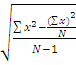  Dimana : SD	: Standar deviasiX	: nilai rata-rataN	: jumlah siswaPerbedaan antara nilai rata-rata pre-test dan nilai rata-rata post-test dihitung dengan menggunakan t-test.Rumus T-test adalah :  	    -	                       D   	 t = 		Dimana :	t	: t-test       D	: Perbedaan nilai rata-rata ( X2 – X1 )       	D	: Jumlah perbedaan nilai rata-rata       N	: Jumlah siswaPerhitungan presentase nilai siswa dengan menggunakan rumus sebagai berikut :		P =		Dimana :		P	= Presentase		Fq	= Jumlah jawaban yang benar		N	= Jumlah siswat -  test =       			 (Sutrisno Hadi 1988: 268)Keterangan :t	: Koefisien t empirisMx	: Nilai rata-rata xMy	: Nilai rata-rata ySDbm	:  Standar deviasi kesalahan meanN	: Jumlah murid tiap kelasUntuk menggunakan rumus tersebut harus ditempuh langkah-langkah sebagai berikut:Mencari mean posttest (x) dan pretest (y) dengan rumus:Mencari Standar deviasi kuadrat kelompok X dan YSDX2 = - Mx2SDY2 = - My2Mencari standar deviasi mean kuadrat dari posttest dan pretest dengan rumus:Mencari SDbm dengan rumusSDbm  =   SD2Mx + SD2MY Selanjutnya sudah dapat digunakan rumus t – testt – test =  d.b = (Nx  + Ny) – 2Kriteria pengujian adalah hipotesis nol (H0) diterima apabila nilai thitung lebih kecil dari nilai ttabel  pada taraf signifikan 5% dengan db tertentu, dan hipotesis alternatif (HI) diterima apabila nilai thitung lebih besar atau sama dengan nilai ttabel  pada taraf signifikan 5% dengan db tertentu.BAB IVHASIL PENELITIAN DAN PEMBAHASANHasil PenelitianHasil penelitian yang dilaksanakan di MTs DDI Tekolabbua kab, Pangkep Negeri melalui penggunaan metode eksperimen dengan menggunakan tes yang dilakukan terhadap 26 siswa sebagai responden penelitian, perlakuan berupa Penerapan model Pembelajaran Quantum Teaching pada mata pelajaran Teknolgi Informasi dan Komunikasi dengan materi menu dan icon program microsoft excel akan dilihat dari hasil observasi guru dan siswa, data dianalisis secara statistik deskriptif.Deskripsi Data PenelitianPelaksanaan pembelajaran di kelas VIII yang menggunakan model Pembelajaran Quantum Teaching pada mata pelajaran Teknolgi Informasi dan Komunikasi dengan materi menu dan icon program microsoft excel diobservasi oleh peneliti. Rencana pelaksanaan pada pertemuan I sampai II ini merupakan upaya untuk meningkatkan hasil belajar siswa setelah diterapkannya pembelajaran Quantum Teaching pada mata pelajaran teknologi informasi dan komunikasi. Perencanaan pembelajaran ini mengambil pokok bahasan menu dan icon program microsoft excel. Dalam proses penerapannya, dapat dilihat dari hasil observasi guru dalam pelaksanaan pembelajaran pada pertemuan I sebagai berikut :Kegiatan Awal :Tumbuhkan:		Guru mengecek kehadiran dan kesiapan belajar siswaGuru mengaitkan materi yang lalu dengan materi yang akan dipelajari Guru menjelaskan pentingnya Mengenal Menu dan Ikon Program pengolah angka Microsoft excelGuru kemudian menginformasikan SK, KD, dan tujuan pembelajaranKegiatan Inti :Alami:Guru mengarahkan siswa untuk menjalankan aplikasi pengolah angka Microsoft Excel dan meminta siswa mempelajari masalah tersebut.Guru memperkenalkan menu yg ada pada workbook, worksheet, dan sel Guru menjelaskan cara menutup aplikasi program pengolah angka microsoft excelGuru memberikan kesempatan kepada siswa untuk bertanya jika ada yang kurang jelas.Namai:Guru membimbing siswa dalam menyelesaikan masalah yang ada pada program pengolah yg ada pada microsoft excelMeminta masing-masing siswa untuk mengidentifikasi menu dan icon pada perangkat lunak pengolah angkaDemonstrasikan:Guru meminta masing-masing siswa untuk mempersiapkan prsentase materiSiswa mempresentasikan jawaban berdasarkan hasil kerja masing-masing siswa depan kelas melalui bantuan media lcd dan komputer.Guru memberikan evaluasi tes pada akhir pertemuan materi pelajaran mengenai menu dan ikon program microsoft excel.c.	Kegiatan Akhir       Ulangi:Guru memberikan kesempatan pada siswa untuk bertanya mengenai materi yang sedang dijelaskan.Guru membantu siswa untuk mengkaji ulang hasil yang diperoleh siswa.Guru membimbing siswa untuk merangkum materi pelajaran.      Rayakan:Guru memberikan pujian bagi siswa/kelompok yang aktif dan bagi siswa-siswa yang dapat menyelesaikan soal-soal dengan baik dan memberi motivasi bagi siswa yang belum berhasil.Guru memberikan pesan-pesan moral. (jika ada) Pelaksanaan pada pertemuan II, pada kegiatan guru dilaksanakan seperti yang telah dilakukan pada pertemuan I yaitu kegiatan awal, kegiatan inti, dan kegiatan akhir.Kegiatan Awal :Tumbuhkan:Guru mengecek kehadiran dan kesiapan belajar siswaMenyampaikan topik, tujuan, dan model pembelajaran.Motivasi dan apersepsi :		Bertanya kepada siswa tentang tugas yang diberikan?Kemudian bertanya tentang materi sebelumnya untuk mengetahui pemahaman siswa.Pengertian menu dan ikon program pengolah angka microsoft excel ?Bagaimana cara menjalankan aplikasi program pengolah angka microsoft excel ?Dari jawaban siswa guru mengarahkan, untuk memasuki materi pelajaran mengenai aplikasi pengolah angka Microsoft excelKegiatan Inti :Namai:Guru menjelaskan materi yang akan dipelajari yaitu Menu dan Ikon program Microsoft excelGuru menjelaskan Menu dan Icon pada Aplikasi Microsoft ExcelGuru menjelaskan cara menggunakan perangkat lunak pengolahan angka untuk menyajikan informasiGuru memberikan kesempatan kepada siswa untuk bertanya jika ada yang kurang jelas.Setelah penyampaian materi, siswa diminta menjawab pertanyaan yang ajukan oleh guruAlami :Siswa diminta untuk menggunakan menu dan icon pada perangkat lunak pengolah data Memberikan kesempatan kepada siswa untuk mengaplikasikan secara dan mengidentifiasi secara langsung menu dan ikon program pengolah angka Microsoft ExcelDemonstrasikan: Siswa mempresentasikan jawaban berdasarkan hasil kerja masing-masing siswa depan kelas melalui bantuan media lcd dan komputer.Guru memberikan evaluasi tes pada akhir pertemuan materi pelajaran mengenai menu dan ikon program microsoft excel.Selama penyampaian materi, guru kemudian memperlihatkan di depan LCD tentang fungsi dan manfaat menu dan ikon program microsoft excelSetelah penyampaian materi, siswa diminta menjawab pertanyaan yang ajukan oleh guru yaitu tentang menu dan ikon program microsoft excelDalam proses presentases siswa diharapkan memberikan kontribusi dan aktif seperti menyumbangkan idea atau pendapat dan pendengaran yang baik Guru memberikan masukan penguatan atau informasi lainnya yang dapat digunakan oleh siswa untuk mengembangkan pembelajaranKegiatan Akhir      Ulangi:Guru memberikan kesempatan pada siswa untuk bertanya mengenai materi yang sedang dijelaskan.Guru membantu siswa untuk mengkaji ulang hasil yang diperoleh siswa.Guru membimbing siswa untuk merangkum materi pelajaran.Rayakan:Guru memberikan pujian bagi siswa/kelompok yang aktif dan bagi siswa-siswa yang dapat menyelesaikan soal-soal dengan baik dan memberi motivasi bagi siswa yang belum berhasil.Guru memberikan pesan-pesan moral. (jika ada) Terhadap siswa, keaktifan dalam proses pembelajaran dapat dilihat sebagai berikut : Pertemuan IKeaktifan siswa dalam mendengarkan apersepsi sebanyak 25 siswa atau 96 %.Keaktifan siswa dalam mendengarkan penjelasan guru tentang penerapan model quantum teaching kedala media pembelajaran sebanyak 24 siswa atau 92 %.Keaktifan siswa dalam menguraikan bagian-bagian menu dan icon Microsoft excel sebanyak 23 siswa atau 88 %.Keaktifan siswa dalam mengolah program menu dan icon Microsoft excel sebanyak 22 siswa atau 84 %.Keaktifan siswa dalam mengidentifikasi  dan fungsi menu dan ikon Microsoft excel sebanyak 23 siswa atau 88 %.Keaktifan siswa dalam menyimak kegiatan Guru dalam mempraktekkan pembelajaran quantum teaching dalam mata pelajaran TIK sebanyak 20 siswa atau 76 %.Keaktifan siswa dalam mempraktekkan proses kerja pengolah angka Microsoft excel sebanyak 18 siswa atau 69 %.Keaktifan siswa dalam bertanya tentang materi yang belum dimengerti sebanyak 7 siswa atau 26 %.Keaktifan siswa dalam mendengarkan kesimpulan yang disampaikan oleh guru sebanyak 6 siswa atau 23 %.Keaktifan siswa dalam mengerjakan evaluasi yang diberikan oleh guru sebanyak 5 siswa atau 19 %.Keaktifan siswa dalam membuat kesimpulan sebanyak 25 siswa atau 96%.Pertemuan IIKeaktifan siswa dalam mendengarkan apersepsi sebanyak 25 siswa atau sebanyak 96 %.Keaktifan siswa dalam mendengarkan penjelasan guru tentang media pembelajaran sebanyak 24 siswa atau 94 %.Keaktifan siswa dalam mengidentifikasi bagian-bagian menu dan ikon sebanyak 24 siswa atau 94 %.Keaktifan siswa dalam membuat topologi dan memilih perangkat jaringan sebanyak 22 siswa atau 84 %.Keaktifan siswa dalam menguraikan tipe-tipe terminal jaringan serta penempatannya sebanyak 23 siswa atau 88 %.Keaktifan siswa dalam menyimak kegiatan guru dalam mempraktekkan bagian-bagian dari program menu dan icon pengolah angka sebanyak 20 siswa atau 76 %.Keaktifan siswa dalam mempraktekkan di media komputer sebanyak 18 siswa atau 69 %.Keaktifan siswa dalam bertanya tentang materi yang belum dimengerti sebanyak 7 siswa atau 26 %.Keaktifan siswa dalam mendengarkan kesimpulan yang disampaikan oleh guru sebanyak 6 siswa atau 23 %.Keaktifan siswa dalam mengerjakan evaluasi yang diberikan oleh guru sebanyak 5 siswa atau 19 %.Keaktifan siswa dalam membuat kesimpulan sebanyak 25 siswa atau 96%.Analisis Statistik DeskriptifAnalisis statistik deskriptif dimaksudkan untuk memperoleh gambaran tentang hasil belajar siswa mata pelajaran Teknologi Informasi dan Komunikasi kelas VIII MTs DDI Tekolabbua sebelum dan sesudah perlakuan berupa  penerapan  pembelajaran  Quantum Teaching. Hasil belajar siswa ( Pretest )Hasil belajar siswa kelas VIII MTs DDI Tekolabbua dalam pembelajaran  Quantum Teaching mata pelajaran Teknologi Informasi dan Komunikasi  pretest dapat dilihat pada tabel berikut.Tabel   4.1 Distribusi frekuensi dan persentase hasil belajar siswa dalam pembelajaran Quantum Teaching kelas VIII MTs DDI Tekolabbua mata pelajaran Teknologi Informasi dan Komunikasi (Hasil pretest).Pada tabel    .1 menunjukkan bahwa hasil belajar siswa kelas VIII MTs DDI Tekolabbua dalam pembelajaran Quantum teaching mata pelajaran Teknologi Informasi dan komunikasi, dari hasil pretest sebagian besar tergolong dalam kategori cukup sebanyak 15 siswa atau 57,7 %, disusul kategori kurang sebanyak 8 siswa atau 30,8 %,  dan hanya 3 siswa atau 11,5 % yang memiliki hasil belajar tergolong kategori baik. Selanjutnya sesuai dengan nilai rata-rata skor hasil belajar siswa dari hasil pretest diperoleh nilai sebesar 48,15, maka dapat dianyatakan bahwa hasil belajar siswa kelas VIII MTs DDI Tekolabbua dalam pembelajaran quantum teaching mata pelajaran Teknologi Informasi dan komunikasi dari hasil pretest dikategorikan  dalam kategori cukup.Hasil belajar siswa ( Postest)Hasil belajar siswa kelas VIII MTs DDI Tekolabbua dalam pembelajaran  Quantum Teaching mata pelajaran Teknologi Informasi dan Komunikasi postest  dapat dilihat pada tabel berikut.Tabel   4.2 Distribusi frekuensi dan persentase hasil belajar siswa dalam pembelajaran Quantum Teaching kelas VIII MTs DDI Tekolabbua mata pelajaran Teknologi Informasi dan Komunikasi (Hasil pretest).Pada tabel    .2 menunjukkan bahwa hasil belajar siswa kelas VIII MTs DDI Tekolabbua dalam pembelajaran Quantum teaching mata pelajaran Teknologi Informasi dan komunikasi, dari hasil postest sebagian besar tergolong dalam kategori baik sebanyak 20 siswa atau 76,9 %, disusul kategori sangat baik sebanyak 6 siswa atau 23,1%. Selanjutnya sesuai dengan nilai rata-rata skor hasil belajar siswa dari hasil postest diperoleh nilai sebesar 76 maka dapat dianyatakan bahwa hasil belajar siswa kelas VIII MTs DDI Tekolabbua dalam pembelajaran quantum teaching mata pelajaran Teknologi Informasi dan komunikasi dari hasil pretest dikategorikan  dalam kategoribaik..	 Hal ini juga dapat dilihat dari hasil observasi siswa dan guru, dimana dalam proses pembelajaran guru menjelaskan materi pelajaran dengan menerapkan model pembelajaran Quantum Teaching dengan baik, sehingga siswa terlihat antusias mengikuti pelajaran, terbukti beberapa dari mereka aktif  dalam proses pembelajaran seperti siswa mampu bertanya dan memberi jawaban,  merasa nyaman dan bergairah dalam pembelajaran berlangsungPengujian HipotesisHipotesis pada hasil pretest dan hasil posttest. Jika t hitung > t tabel atau taraf signifikan < α (nilai signifikan < 0,05 ) maka H0 ditolak dan H1 diterima. Berarti ada perbedaan signifikan dalam penerapan pembelajaran quantum teaching terhadap hasil belajar siswa pada mata pelajaran Teknologi Informasi dan komunikasi siswa kelas VIII MTs DDI Tekolabbua kab. Pangkep		Berdasarkan hasil pengolahan data diperoleh t hitung  sebesar 9,94, sedangkan nilai t tabel dengan dk= 50 pada taraf signifikan 5 % diperoleh nilai t tabel sebesar 1,67. Karena nilai t  hitung > t tabel yakni 9.94 > 1.67 maka Hipotesis nihil (H0) yaitu “Tidak ada pengaruh terhadap hasil belajar siswa setelah penerapan pembelajaran quantum teaching dengan topik mata pelajaran TIK kelas VIII MTs DDI Tekolabbua, dinyatakan ditolak dan hipotesis kerja (H1) yaitu “ada pengaruh terhadap hasil belajar siswa setelah penerapan pembelajaran quantum teaching dengan topik mata pelajaran TIK kelas VIII MTs DDI Tekolabbua” dinyatakan diterima.Pembahasan Pada bagian pembahasan ini akan dibahas mengenai hasil penelitian yang telah diperoleh dari hasil penelitian pretest dan posttest kemudian diketahui bahwa terjadi perbedaan yang signifikan antara siswa sebelum dengan siswa setelah diterapkannya pembelajaran quantum teaching pada mata pelajaran Teknologi Informasi dan Komunikasi kelas VIII MTs DDI Tekolabbua Kab. Pangkep.Dalam mempelajari suatu ilmu, strategi dan model pembelajaran yang tepat sangat diperlukan untuk mencapai sasaran atau tujuan pembelajaran. Agar tercapainya tujuan pembelajaran maka diperlukan suatu model pembelajaran yang melibatkan aktivitas berfikir dan keterampilan yang dapat mempengaruhi pencapaian tujuan pembelajaran dan mdel tersebut harus menyenangkan dan mampu meotivasi gairah belajar peserta didik. Salah satu cara yang efektif untuk melibatkan aktivitas, daya tarik siswa  keterampilan adalah menerapkan  pembelajaran  quantum teaching serta mensinergakan dengan media pembelajaran pada mata pelajaran Teknologi Informasi dan Komunikasi.Penelitian ini mengggunakan model pembelajaran quantum teaching sebagai strategi belajar ada peningkatan motivasi dan hasil belajar siswa untuk belajar  karena pembelajaran quantum teaching  memberi manfaat positif bagi siswa untuk dapat membangun, memeriahkan, menggairahkan proses belajar peserta didik.”Dan pola pembelajaran seperti ini diaplikasikan pada setiap kelas dan materi pembelajaran yang memberikan suasana belajar yang gembira karena dilimpahi teknik-teknik khusus untuk mengembangkan lingkungan belajar yang saling memberdayakan  dan menghargai apapun  isi kurikulumnya. Pembelajaran seperti ini pula yang diperlukan guru untuk mengajar dengan cara baru yang mantap” Barbara K. Given, Ph. D (George Mason University).  	Sesuai hasil penelitian menunjukkan bahwa terdapat perbedaan berubah peningkatan hasil belajar sebelum dan setelah perlakuan yang diukur melalui tes. Seperti pendapat Poerwadarminto (2005:54), “hasil diartikan sebagai akibat, kesudahan (dari perbandingan, ujian, dan sebagainya)”, sedangkan pengertian belajar menurut Winkel dalam (Darsono dkk, 2000) adalah “suatu aktivitas mental/psikis yang berlangsung dalam interaktif aktif dengan lingkungan yang menghasilkan perubahan dalam pengetahuan, pemahaman, keterampilan, dan nilai sikap”, sebelum dan setelah penerapan pembelajaran quantum teaching hasil belajar sebelum perlakuan dikategorikan cukup dan hasil belajar setelah perlakuan dikategorikan baik.Tabel   4.3 Distribusi frekuensi dan persentase perbandingan hasil pretest dan psotest pada hasil belajar siswa dalam pembelajaran Quantum Teaching kelas VIII MTs DDI Tekolabbua mata pelajaran Teknologi Informasi dan Komunikasi (Hasil pretest).BAB VKESIMPULAN DAN SARANKesimpulanBerdasarkan hasil penelitian dan pembahasan pada bab sebelumnya, maka penulis dapat menarik kesimpulan bahwa ada pengaruh  yang signifikan terhadap Penerapan Model Pembelajaran Quantum Teaching Terhadap Hasil Belajar Siswa Pada Mata Pelajaran Teknologi Informasi dan Komunikasi Siswa Kelas VIII MTs DDI Tekolabbua Kabupaten Pangkep. Hasil belajar siswa menunjukkan  bahwa ada pengaruh yang signifikan pada kelas belajar setelah diterapkannya pembelajaran quantum teaching. Hal ini dapat dilihat dari hasil t-test yaitu yang menunjukkan data hasil t hitung ˃ t tabel pada taraf signifikan 5 % maupun taraf signifikan 1 % diperoleh nilai t hitung ˃ t tabel.SaranMengacu pada kesimpulan penelitian diatas, maka disarankan sebagai berikut:Disarankan kepada guru untuk lebih selektif dan kreatif dalam memilih model pembelajaran serta mengaplikasikan proses pembelajaran secara inovatif, inspiratif, menyenangkan dan menggairahkan kepada peserta didik. Seperti menggunakan Quantum Teaching dalam peningkatan hasil belajar.Siswa harusnya lebih bergairah dan termotivasi dalam mengikuti proses pembelajaran di sekolah, agar penerimaan materi pelajaran dalam kelas menjadi lebih efektif dan  dapat memacu peningkatan prestasi belajar siswa. DAFTAR PUSTAKAArikunto. 1998 . Metodologi Penelitian Kuantitatif. Bandung: Remadja Rosdakarya.Arikunto, Suharsimi. 2001. Dasar-dasar Proses Belajar Mengajar. Bandung: Remadja Rosdakarya.Budisastro. 2011. Konsep TANDUR sebagai Model pembelajaran. Model pembelajaran TANDUR _ Tentang GURU.com. Diakses pada tanggal 16 November 2013Depdiknas, 2006. Model Penilaian Kelas: Kurikulum Tingkat Satuan Pendidikan SMP/MTS. Pusat Kurikulum. Badan Penelitian dan Pengembangan. Departemen Pendidikan Nasional.De porter, Bobby. 2010. Quantum Teaching. Bandung : Kaifa.Djamarah, S.B. dan Zain, A. 2002. Strategi Belajar Mengajar. Jakarta: Rineka Cipta.Hadi. Sutrisno 1988. Panduan Metodologi Penelitian Kuantitaif. Jakarta. Raja Grafindo Persada.Hamalik, Oemar. 2003. Metode Belajar dan Kesulitan-kesulitan Belajar. Bandung: Remadja RosdakaryaHamsah, 2011. Teknologi Informasidan Komunikasi dalam Pembelajaran. Jakarta: BumiAksara.Kamus Besar Bahasa Indonesia. Nomor 789 tahun 1988 tentang defenisi hasil belajar Karim, Abdul. 2007. Media Pembelajaran. Makassar: Universitas Negeri Makassar.Munir. 2008. Kurikulum Berbasis Teknologi Informasi dan Komunikasi. Bandung : AlfabetaNasution S. 1995. Berbagai Pendekatan Dalam Proses Belajar Mengajar. Jakarta : Bina AksaraNilandri. 2001. Quantum Teaching : Orchestratting Student Succes (Bobbi Depoter, Mark Reardon, Sarah Singer Nourie, Terjemahan), Boston : Allyn and Bacon. Buku asli diterbitkan tahun 1999.Prasetyo, Bambang. Dkk. 2005. Metode Penelitian Kuantitatif. Depok: PT RajaGrafindoPersadaRoestiyah, NK. 2008. Strategi Belajar Mengajar. Jakarta : Rineka CiptaRusman, Deni Kurniawan dan Riana Cepi. 2011. Pembelajaran berbasis Teknologi Informasi dan Komunikasi. Jakarta : PT Raja Grafindo PersadaSardiman, 1990.  Belajar dan Pembelajaran. Jakarta:Yudistira. Sinnai. 2008. Puskur Diknas Indonesia. Teknologi Informasi dan komunikasi. Jakarta. Sinring, Abdullah dkk. 2012. Pedoman Penulisan Skripsi Program S-1.  Makassar: FIP UNMSnelbecker. 2008. Teaching Learning Theory. Jakarta. KaifaSudjana, Nana. 2006. Tuntunan Penyusunan Karya Ilmial, Makalah, Skripsi, Tesis, Disertasi. Bandung: Sinar Barn.Sugiyono. 2002. Panduan Penelitian Kunatitatif Eksperimen. Jakarta: Media PratamaUndang-undang Republik Indonesia. Nomor 20 tahun 2003 tentang sistem pendidikan nasional beserta penjelasannya. Bandung: Citra Umbara.Usman, 2003. Hasil Belajar. Jakarta: CV Alfabeta.Wardiyatmoko, K. 2006. Teknologi Informasi dan Komunikasi untuk SMP kelas VIII. Jakarta : Erlangga.Whiteringtong. 2011. Educational Psychology. Jakarta : Mizan.LAMPIRAN-LAMPIRANLampiran 1 DAFTAR  NILAI  EVALUASIMata Pelajaran	: T I KSatuan Pendidikan	: MTs DDI TekolabbuaMateri Pelajaran	: menu dan icon Microsoft ExcelKelas / Semester	: VIII / GanjilPencapaian hasil belajar siswa kelas VIII MTs DDI Tekolabbua melalui Pretest (x) dengan Postest (y)Pangkep,     September 2013	Lampiran 2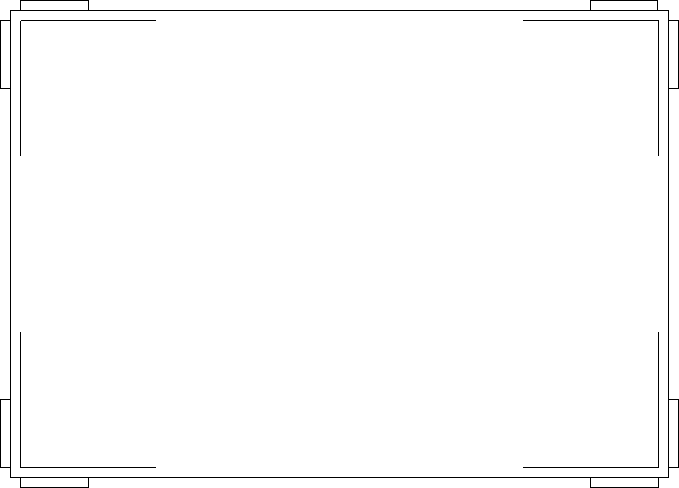 Nama Sekolah	: 	MTs DDI Tekolabbua kab. Pangkep Mata Pelajaran          	: Teknologi Informasi  dan Komunikasi Kelas/ semester	: 	VIII / 1 (satu)Alokasi Waktu	: 	2  x 45 menitStandar Kompetensi 	: 2.  Mengenal Menu dan Ikon Program Microsoft excelKompetensi Dasar    	: 2.1 Mengidentifikasi menu pada ikon pada perangkat lunak  pengolah angkaTujuan pembelajaran.Peserta didik mampu:Mengidentifikasi menu dan ikon pada menu bar dengan menggunakan fungsi mouse. Mengidentifikasi menu dan ikon pada menu bar dengan menggunakan fungsi keyboard Mengidentifikasi menu dan ikon pada standard menu bar microsoft excel dengan menggunakan fungsi mouse . Menggunakan menu dan ikon pada standard menu bar microsoft excel   dengan menggunakan fungsi keyboardKarakter siswa yang diharapkan : 	Disiplin ( Discipline )Tekun ( diligence ) Tanggung jawab ( responsibility )Ketelitian ( carefulness)Materi Pembelajaran Cara menggunakan menu dan ikon Cara menggunakan menu dan ikon pada menu bar microsoft excel Cara menggunakan menu dan ikon pada standard menu microsoft excel Cara menggunakan menu dan ikon pada formatting menu microsoft excel Cara menggunakan menu dan ikon pada menu drawing microsoft excel Model Pembelajaran Pendekatan Quantum TeachingLangkah langkah kegiatan pembelajaran Pertemuan pertama (1 x 40 menit)Kegiatan pendahuluan Langkah pembelajaran Quantum teachingPendahuluan : Tumbuhkan:		-        Guru meminta siswa untuk memperhatikan materi pelajaran yang akan dipelajari.-        Guru mengaitkan materi yang lalu dengan materi yang akan dipelajari -        Guru menjelaskan pentingnya Mengenal Menu dan Ikon Program pengolah angkah Microsoft excelKegiatan Inti:Alami:-        Guru mengarahkan siswa untuk menjalankan aplikasi pengolah angka Microsoft Excel dan meminta siswa mempelajari masalah tersebut.- 	Guru memperkenalkan menu yg ada pada workbook, worksheet, dan sel -        Guru memberikan kesempatan kepada siswa untuk bertanya jika ada yang kurang jelas.Namai:-        Guru membimbing siswa dalam menyelesaikan masalah yang ada pada program pengolah yg ada pada microsoft excel-        Meminta masing-masing siswa menyebutkan dan menjelaskan fungsi dari menu dan ikon program microsoft excelDemonstrasikan:-     Guru meminta masing-masing siswa untuk -     Siswa mempresentasikan jawaban berdasarkan hasil kerja masing-masing siswa depan kelas melalui bantuan media lcd dan komputer.-   Guru memberikan evaluasi tes pada akhir pertemuan materi pelajaran mengenai menu dan ikon program microsoft excel.PenutupUlangi:-  Guru memberikan kesempatan pada siswa untuk bertanya mengenai materi yang sedang dijelaskan.-  Guru membantu siswa untuk mengkaji ulang hasil yang diperoleh siswa.-  Guru membimbing siswa untuk merangkum materi pelajaran.Rayakan:-   Guru memberikan pujian bagi siswa/kelompok yang aktif dan bagi siswa-siswa yang dapat menyelesaikan soal-soal dengan baik dan memberi motivasi bagi siswa yang belum berhasil.Sumber Belajar Komputer/ LCD Proyektor, buku paket lembar kerja, media komputerPenilaian Penilaian dilaksanakan selama proses dan sesudah pembelajaran     Rubrik uji prosedurMengetahui,    Kepala /MTs DDI Tekolabbua       (MUHAMMAD ABBAS AR, S.Ag)NIP 19671231 200003 1036Lampiran 3SKENARIO PEMBELAJARAN(dengan mengaplikasikan prinsip pembelajaran Quantum Teaching)PERTEMUAN IMata Pelajaran	: Teknologi Informasi dan KomunikasiKelas			: VIIIMateri			: Mengenal Perangkat Lunak Pengolah angka Beserta Tampilan      	                 Menu dan IconnyaSKENARIO PEMBELAJARAN(dengan mengaplikasikan prinsip pembelajaran Quantum Teaching)PERTEMUAN IIMata Pelajaran	: Teknologi Informasi dan KomunikasiKelas			: VIIIMateri			: Fungsi  Menu dan Icon Pada Aplikasi Pengolah Angka dan Cara 				  MenggunakannyaLampiran 4Kisi-Kisi Observasi GuruPengaruh Penerapan Model Pembelajaran Quantum Teaching Terhadap Hasil Belajar Siswa Pada Mata Pelajaran Teknologi Informasi dan komunikasi Kelas VIII MTs DDI Tekolabbua kab. PangkepLampiran 5LEMBAR OBSERVASIKEMAMPUAN GURU MENGELOLA PEMBELAJARAN QUANTUM TEACHING Nama Sekolah 		: MTs DDI TekolabbuaKelas/Semester 		: ....................../GanjilHari/Tanggal 		: ....................../...........................................................Pertemuan ke		: ....................../...........................................................Waktu 				: ..................................................................................Nama Guru 			: ..................................................................................Materi Pokok 			: Sub Materi Pokok		: ..................................................................................Nama Pengamat/Observer	: ..................................................................................A. Petunjuk : Berilah tanda cek (         ) pada kolom nilai yang sesuai menurut  penilaian Bapak/Ibu :  		1: berarti Tidak Baik			4: berarti  Baik2: berarti Kurang Baik  			5:berarti sangat baik3:berarti Cukup BaikB. Lembar Pengamatan : C. Saran dan Komentar Pengamat/Observer :............................................................................................................................................................................................................................................................................................................................................................................................................Pangkaje’ne,     Mei 2013Pengamat/Observer                                                                 A.Muh. Abduh Basma                                                         094104001Lampiran 6LEMBAR OBSERVASI SISWAPengaruh Penerapan Model Pembelajaran Quantum Teaching Terhadap Hasil Belajar Siswa Pada Mata Pelajaran Teknologi Informasi Dan Komunikasi Siswa Kelas VIII MTs DDI Tekolabbua Kab. PangkepMata Pelajaran	:  TEKNOLOGI INFORMASI DAN KOMUNIKASIHari/Tanggal		: Petunjuk 	:  Amatilah kegiatan yang dilakukan siswa selama proses belajar mengajar berlangsung dengan memberikan tanda ceklis (  √  ) pada kolom yang tersedia.Keterangan :Siswa siap mengikuti pembelajaran3   :  Jika siswa siap mengikuti pembelajaran2   :  Jika siswa hanya mengikuti pembelajaran.1   :  Jika siswa tidak siap mengikuti pembelajaran. Siswa memperhatikan guru dalam menyampaikan tujuan pembelajaran yang ingin dicapai.3   :  Jika siswa memperhatikan guru dalam menyampaikan tujuan pembelajaran yang ingin dicapai.2 : Jika siswa hanya memperhatikan guru dalam menyampaikan tujuan pembelajaran yang ingin dicapai.1 : Jika siswa tidak memperhatikan guru dalam menyampaikan tujuan pembelajaran yang ingin dicapai.Siswa memperhatikan arahan guru saat menjelaskan materi menu dan ikon pada program pengolah angka Microsoft Excel 3   :  Jika Siswa memperhatikan arahan guru saat menjelaskan materi menu dan ikon pada program pengolah angka Microsoft Excel2   :  Jika Siswa hanya memperhatikan arahan guru saat menjelaskan materi menu dan ikon pada program pengolah angka Microsoft Excel1   :  Jika Siswa tidak memperhatikan arahan guru saat menjelaskan materi menu dan ikon pada program pengolah angka Microsoft ExcelSiswa memperhatikan penjelasan guru dalam proses pembelajaran pada saat menjelaskan fungsi menu dan ikon pada program pengolah angka Microsoft Excel 3   :  Jika Siswa memperhatikan penjelasan guru dalam proses pembelajaran pada saat menjelaskan fungsi menu dan ikon pada program pengolah angka Microsoft Excel 2   :  Jika Siswa hanya memperhatikan penjelasan guru dalam proses pembelajaran disaat menjelaskan fungsi menu dan ikon pada program pengolah angka Microsoft Excel 1    :  Jika Siswa tidak memperhatikan penjelasan guru dalam proses pembelajaran pada saat menjelaskan fungsi menu dan ikon pada program pengolah angka Microsoft Excel .Siswa mampu mengaplikasikan program pengolah angka microsoft excel (fungsi menu dan ikon ) pada komputer   3  : Jika Siswa mampu mengaplikasikan program pengolah angka microsoft excel (fungsi menu dan ikon ) pada komputer    2    :  Mengaplikasikan program pengolah angka microsoft excel (fungsi menu dan   ikon ) pada komputer saja 1     :Jika Siswa tidak mengaplikasikan program pengolah angka microsoft excel (fungsi menu dan ikon ) pada komputerSiswa mampu menjawab dan memberikan tanggapan terhadap pertanyaan pembelajaran sesuai maateri pembelajaran program pengolah angka Microsoft Excel3   :  Jika siswa mampu menjawab dan memberikan tanggapan di dalam kelas.2   :  Jika Siswa hanya menjawab dan tidak memberikan tanggapan di dalam kelas.1  :  Jika Siswa tidak mampu menjawab dan memberikan tanggapan di dalam kelas. Siswa mampu aktif dalam  pembelajaran  yang sesuai dengan prinsip model pembelajaran Quantum Teaching dan sesuai materi terkait 3  :  Jika Siswa mampu dalam  pembelajaran  yang sesuai dengan prinsip model pembelajaran Quantum Teaching dan sesuai materi terkait2 : Jika Siswa hanya dalam  pembelajaran  yang sesuai dengan prinsip model pembelajaran Quantum Teaching dan sesuai materi terkait :  Jika Siswa tidak mampu dalam  pembelajaran  yang sesuai dengan prinsip model pembelajaran Quantum Teaching dan sesuai materi terkaitSiswa menyimpulkan materi pembelajaran 3  :  Jika Siswa mampu menyimpulkan materi pembelajaran Microsoft excel 2  :  Jika Siswa hanya mampu menyimpulkan materi pembelajaran Microsoft excel1  :  Jika Siswa tidak menyimpulkan materi pembelajaran Microsoft excelSiswa mampu secara individu mengerjakan soal yang diberikan oleh guru.3  :  Jika Siswa mampu secara individu mengerjakan soal yang diberikan oleh guru.2  :  Jika Siswa hanya sebagian mampu secara individu mengerjakan soal yang diberikan oleh guru.1  :  Jika Siswa tidak mampu secara individu mengerjakan soal yang diberikan oleh guru.Siswa disiplin mengikuti pembelajaran  yang sesuai dengan prinsip model pembelajaran Quantum Teaching dan sesuai materi terkait      3 : Jika Siswa disiplin mengikuti pembelajaran sesuai dengan prinsip model    pembelajaran Quantum Teaching dan sesuai materi terkait :Jika Siswa hanya disiplin mengikuti pembelajaran tetapi sesuai dengan   prinsip model   pembelajaran Quantum Teaching dan sesuai materi terkait : Jika Siswa tidak disiplin mengikuti pembelajaran sesuai dengan   prinsip model   pembelajaran Quantum Teaching dan sesuai materi terkaitMakassar ,	   September  2013Observer,A.MUH.ABDUH BASMANNIM. 094104 001Lampiran 7  TESMata Pelajaran	: T I KSatuan Pendidikan	: MTs DDI TekolabbuaMateri Pelajaran	: menu dan icon Microsoft ExcelKelas / Semester	: VIII / GanjilA. 	Petunjuk :Tuliskanlah Nama dan Nomor Stambuk anda pada lembar jawaban sebelum menjawab soal.Pilihlah jawaban yang paling tepatB. 	Kerjakan soal-soal di bawah ini !berikut adalah program pengolah angka, kecuali ......Microsoft ExcelLotus 123amiProWS7 ProIstilah pada aplikasi microsoft excel yang berarti buku kerja adalah ......WorokbookRowsColoumnWorksheet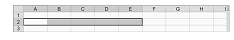 Perhatikan gambar di atas merupakan contoh memblok .....KolomSelBarisKolom dan barisNama file pada lembar kerja Microsoft Excel terdapat pada bar .....TitleStatusMenuStandarJudul baris ditunjukkan dengan ....huruf Ahuruf AZ1 - 65536 A4Lajur-lajur vertikal pada lembar kerja microsoft excel dinamakan ......BarisKolomSelRangeJika kursor berada pada kolom ke-6 dan baris ke-350, maka kursor tersebut berada di sel .......6350F350350F3506Yangdimaksud dengan sel adalah ......Lajur vertikal pada worksheetSebuah kotak yang merupakan perpotongan antara lajur vertikal dan horizontal Lajur horizontal pada worksheetLajur vertikal dan horizontal pada worksheetBerikut ini adalah perintah untuk keluar dari aplikasi Microsoft ExcelKlik file-exitKlik icon X pada bar judulTekan tombol kombinasi Ctrl+WTekan tombol kombinasi Alt+F4Perintah-perintah yang berhubungan dengan pengaturan dokumen terdapat pada menuFileEditViewInsertPerintah insert chart berfungsi untuk ...Menyisipkan kartuMenyisipkan worksheetMenyisipkan gambarMenyisipkan grafik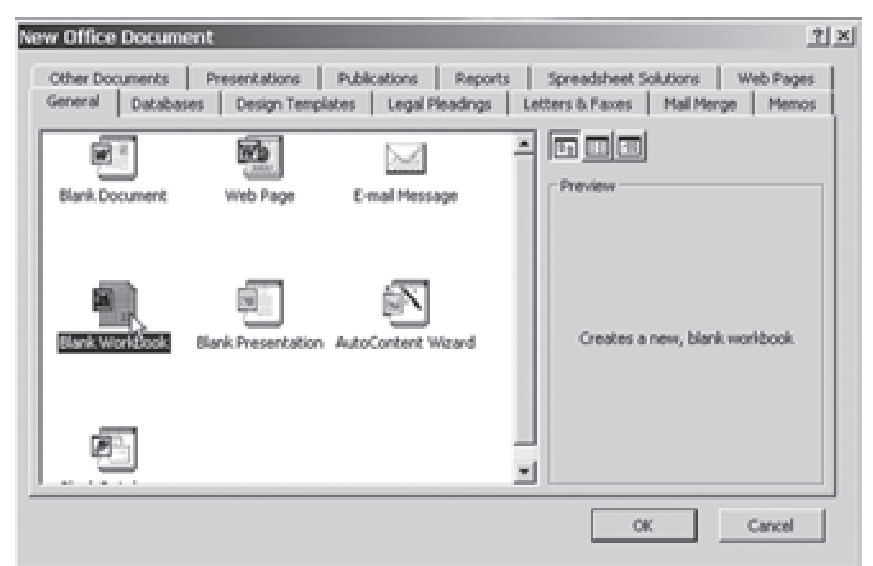 Perhatikan gambar di atas gambar di atas merupakan ......Kotak daftar pilihan microsoft officeKotak dialog microsoft officeKotak daftar pilihan new office documentKotak dialog new office documentUntuk menghapus data-data dari lembar kerja Microsoft Excel, perintah yang digunakan adalah :SaveCutDeletePastePengaturan-pengaturan berikut ini dilakukan melalui menu format, kecuali .......Mengatur fontMengatur border dan shadingMengatur tampilan halamanMengatur baris dan kolomTombol kombinasi untuk memilih satu kolom penuh adalah .....  Ctrl + CCtr  l+ SpaceShift+spaceF2Berikut ini yang tidak termaksud data angka adalah .....17:15:0012/07/20070980990271-7082584Unprotect sheet di gunakan untuk ...........Membuka passwordMengunci selMembatalkan penguncianMembuka proteksiUntuk menghapus sel, baris dan kolom mengunakan .....Insert, deleteFormat deleteEdit, deleteEdit, pasteWrap text yang terdapat dalam kontak dialog format cells tab  tab Alignment berfungsi untuk ....Mengatur data pada suatu sel ditampilkan dengan ukuran menjadi lebih kecilMenggabungkan beberapa sel menjadi satu selMengatur data pada suatu sel dengan pelipatan kebawah pada sel yang samaMengatur ata pada suatu sel dengan pelipatan ke bawah pada sel yang berbeda.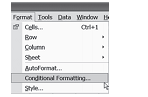 Gambar di atas merupakan tampilan menu ....Menu toolsMenu formatMenu dataMenu windowLampiran 8PEDOMAN PENSKORANLangkahKegiatan GuruKegiatan Siswa T=Tumbuhkan1.Menyampaikan tujuan pembelajaran2. Memberitahu manfaat materi untuk siswa3. Mengaitkan dengan dunia nyata4. Mengadakan kompetisi5. Menggunakan media ICT6. Mengajukan berbagai pertanyaan dan masalah7. menciptakan lingkungan fisik dan emosional1. Memperhatikan penjelasan guru2. Mengerjakan tugas3.Saling berkompetisi secara sehat.A = Alami1. mengajak siswa terlibat dalam pembelajaran2. Menciptakan keterlibatan pikiran dan fisik dan mental siswa.1.Mengerjakan tugas2 Mengamati media ICT3. Menjawab pertanyaan4. Membuat kesimpulan5. Berdiskusi kelompokN = NamaiMenyajikan materi dengan menggunakan perangkat ICT (computer dan lcd proyektor)Memperhatikan, bertanya, menjawab pertanyaan guru dan mencatatD = Demonstrasikan1.Guru mempraktikkan secara langsung kepada siswa fungsi  dari materi ajar TIK pokok bahasan menu dan ikon Microsoft excel1. berlatih menyelesaikan pertanyaan, menyelesaikan tugas2. Menampilkan hasil kerja kelompok3. mengungkapkan berbagai saran dan pendapat.(jika ada kelompok0U = Ulangi1. mengulang kembali konsep dan umpat balik1. mengungkapkan pendapat berdasarkan hasil pengamatan dan pengalaman belajar.2. membuat kesimpulan dengan kata-kata sendiriR = rayakan1. Memberi dukungan dan pengakuan untuk setiap usaha siswa2. Memberikan reward kepada kelompok1. Memberikan ekspresi atas keberhasilan kelompokNoKelasLPJumlah Siswa1VIII101626Mx = My = SD2Mx = SD2MY = NoKlasifikasiIntervalPretestPretestNoKlasifikasiIntervalFrekuensiPresentase (%)1Sangat Baik81-10000 %2Baik61-80311,5 %3Cukup41-601557,7 %4Kurang21-40830,8 %5Sangat Kurang0-2000 %JumlahJumlahJumlah26100 %NoKlasifikasiIntervalPosttestPosttestNoKlasifikasiIntervalFrekuensiPresentase (%)1Sangat Baik81-100623,1 %2Baik61-802076,9 %3Cukup41-6000 %4Kurang21-4000 %5Sangat Kurang0-2000 %JumlahJumlahJumlah26100 %NoKlasifikasiIntervalPretestPretestPostestPostestNoKlasifikasiIntervalFrekuensiPresentase (%)FrekuensiPresentase (%)1Sangat Baik81-10000 %623,1 %2Baik61-80311,5 %2076,9 %3Cukup41-601557,7 %00 %4Kurang21-40830,8 %00 %5Sangat Kurang0-2000 %00 %JumlahJumlahJumlah26100 %26100 %NoNama SiswaXY1Muh. Jafar S45652Sarmila Bonto50753Rustan35704St. Nurjannah50655Hamsinar60906Ayu Ashari30657Alfira45708Arwini40709Adi Surya Abadi557510Irma507011Maskur 658012Rustam456513Rangga C357014Nur Cahaya358015Irwan Alamsyah458516Magfirah 358517Nurmala 508018Putri Uswatul hasanah608519Jafar H358020Firman 559021Resky Amelia557022Nur Fridayani508523M. Nur Ramadani456524Rhiska 508025Rismawati658026Muhammad Taufik 659012501985Indikator Pencapaian KompetensiPenilaianPenilaianPenilaianIndikator Pencapaian KompetensiTeknikBentuk InstrumenContohInstrumenMengidentifikasi menu dan ikon pada menu barMengidentifikasi menu dan ikon pada toolbar standardMengidentifikasi menu dan ikon pada toolbar formatting Mengindentifikasi menu dan ikon pada toolbar drawingTes praktik (kinerja)Tes praktik (kinerja)Tes praktik (kinerja)Tes praktik (kinerja)Tes identifikasiTes identifikasiTes identifikasiTes identifikasiTunjukkanlah dan sebutkan nama perintah menu dan ikon  pada menu bar!Tunjukkanlah dan sebutkan nama perintah menu dan ikon pada toolbar standard!Tunjukkanlah dan sebutkan nama perintah menu dan ikon pada toolbar formatting!Tunjukkanlah dan sebutkan nama perintah menu dan ikon pada toolbar drawing!InstrumenInstrumenSkala kuantatifSkala kuantatifSkala kuantatifSkala kuantatifNilai[(jml.Skor/ 32)x10]InstrumenInstrumen4321Menggunakan menu dan ikon pokok dengan menggunakan fungsi mouse padaMenggunakan menu dan ikon pokok dengan menggunakan fungsi mouse pada  1    Bar menu   2     Standard menu   3Formatting menu   4Drawing menu Menggunakan menu dan ikon pokok dengan menggunakan fungsi mouse pada Menggunakan menu dan ikon pokok dengan menggunakan fungsi mouse pada  5Bar menu   6Standard menu   7Formating menu   8Drawing menuJumlah Guru Mapel TIK.(AGUS ARBIS, S. Pd)............, September  2013  PenelitiMUH. ABDUH BASMAN)Kegiatan awalWaktu   Tumbuhkan:		Guru menyampaikan tujuan pembelajaranGuru memberikan pengalaman baru kepada siswa dengan memperkenalkan music instrument motivasi sebagai tahapan proses pembelajaran dengan tujuan meningkatkan semangat belajar siswaGuru mengaitkan materi yang lalu dengan materi yang akan dipelajari Guru menjelaskan pentingnya Mengenal Menu dan Ikon Program pengolah angka Microsoft excel+ 15 menitKegiatan intiWaktuAlami:Dalam memulai pembelajaran guru mengarahkan peserta didik untuk fokus dengan suasana hening dan tenangDalam tahap presentasi materi pembelajaran, guru memberi informasi dengan latar musik instrument dan disampaikan secara bersemangat dan menyenangkanGuru mengarahkan siswa untuk menjalankan aplikasi pengolah angka Microsoft Excel dan meminta siswa mempelajari masalah tersebut.Guru memperkenalkan menu yg ada pada workbook, worksheet, dan sel Guru memberikan kesempatan kepada siswa untuk bertanya jika ada yang kurang jelas.Namai:Guru membimbing siswa dalam menyelesaikan masalah yang ada pada program pengolah yg ada pada microsoft excelMeminta masing-masing siswa untuk mengidentifikasi menu dan icon pada perangkat lunak pengolah angkaDemonstrasikan:Guru meminta masing-masing siswa untuk Siswa mempresentasikan jawaban berdasarkan hasil kerja masing-masing siswa depan kelas melalui bantuan media lcd dan komputer.Guru memberikan evaluasi tes pada akhir pertemuan materi pelajaran mengenai menu dan ikon program microsoft excel.+ 60 menitKegiatan akhirWaktuUlangi:Guru memberikan kesempatan kepada siswa untuk mengeluarkan pendapat.Guru menjelaskan hal-hal yang belum dimengerti siswa Rayakan:Guru memberikan pujian bagi siswa yang aktif  dan bagi siswa-siswa yang dapat menyelesaikan soal-soal dengan baik dan memberi motivasi bagi siswa yang belum berhasilGuru meminta semua siswa untuk memberi applause pada diri mereka masing-masing setelah pembelajaran dilaksanakanGuru memberikan pesan-pesan moral. (jika ada) + 10 menitKegiatan awalWaktuTumbuhkan:Guru mengecek kehadiran dan kesiapan belajar siswaMenyampaikan topik, tujuan, dan model pembelajaran.Motivasi dan apersepsi :Bertanya kepada siswa tentang tugas yang diberikan?Kemudian bertanya tentang materi sebelumnya untuk mengetahui pemahaman siswa.Pengertian menu dan ikon program pengolah angka microsoft excel ?Bagaimana cara menjalankan aplikasi program pengolah angka microsoft excel ?Dari jawaban siswa guru mengarahkan, untuk memasuki materi pelajaran mengenai ........+ 15 menitKegiatan intiWaktuNamai: Dalam memulai pembelajaran guru mengarahkan peserta didikuntuk fokus dalam suasana hening dan tenangDalam tahap presentasi materi pembelajaran, guru member informasi dengan latar musik instrument dan disampaikan secara bersemangat dan menyenangkanGuru menjelaskan materi yang akan dipelajari yaitu Menu dan Ikon program Microsoft excelGuru menjelaskan Menu dan Icon pada Aplikasi Microsoft ExcelGuru menjelaskan cara menggunakan perangkat lunak pengolahan angka untuk menyajikan informasiGuru memberikan kesempatan kepada siswa untuk bertanya jika ada yang kurang jelas.Setelah penyampaian materi, siswa diminta menjawab pertanyaan yang ajukan oleh guruAlami :Siswa diminta untuk menggunakan menu dan icon pada perangkat lunak pengolah data pada media computer yang telah dibenahiMemberikan kesempatan kepada siswa untuk mengaplikasikan secara dan mengidentifiasi secara langsung menu dan ikon program pengolah angka Microsoft ExcelDemonstrasikan:Guru meminta masing-masing siswa untuk mempraktekan materi ajar pada media komputer sebagai uji kompetensiGuru memberikan evaluasi tes pada akhir pertemuan materi pelajaran mengenai menu dan ikon program microsoft excel.Selama penyampaian materi, guru kemudian memperlihatkan di depan LCD tentang fungsi dan manfaat menu dan ikon program microsoft excelSetelah penyampaian materi, siswa diminta menjawab pertanyaan yang ajukan oleh guru yaitu tentang menu dan ikon program microsoft excelDalam proses presentases siswa diharapkan memberikan kontribusi dan aktiv seperti menyumbangkan idea atau pendapat dan pendengaran yang baik Guru memberikan masukan penguatan atau informasi lainnya yang dapat digunakan oleh siswa untuk mengembangkan pembelajaran+ 55 menitKegiatan akhirWaktuUlangi:Guru memberikan kesempatan pada siswa untuk bertanya mengenai materi yang sedang dijelaskan.Guru membantu siswa untuk mengkaji ulang hasil yang diperoleh siswa.Guru membimbing siswa untuk merangkum materi pelajaran.Rayakan:Guru memberikan pujian bagi siswa/kelompok yang aktif dan bagi siswa-siswa yang dapat menyelesaikan soal-soal dengan baik dan memberi motivasi bagi siswa yang belum berhasil.Guru meminta semua siswa untuk memberi applause pada diri mereka masing-masing setelah pembelajaran dilaksanakan+ 10 menitFokus  PenelitianIndikatorAspek-aspekPengaruh Penerapan Model Pembelajaran Quantum Teaching Terhadap Hasil Belajar Siswa Pada Mata Pelajaran Teknologi Informasi dan komunikasi Kelas VIII MTs DDI Tekolabbua kab. PangkepTahap persiapanMembuka pelajaran dengan mengucapkan salamMenyampaikan pokok bahasan yang akan diajarkanMenyampaikan tujuan pembelajaran yang akan diajarkanMemberikan apersepsi terhadap siswaPengaruh Penerapan Model Pembelajaran Quantum Teaching Terhadap Hasil Belajar Siswa Pada Mata Pelajaran Teknologi Informasi dan komunikasi Kelas VIII MTs DDI Tekolabbua kab. PangkepKegiatan IntiMenjelaskan kepada siswa mengenai materi yang akan diajarkanMenyampaikan materi pembelajaran dengan menerapkan model pembelajaran quantum teaching.memanfaatkan media yang telah dibenahi dan relevan dengan materi pelajaran TIKMengarahkan siswa untuk mengajukan pertanyaan sesuai dengan materi yang telah dibahasMengarahkan siswa untuk memberikan tanggapanPengaruh Penerapan Model Pembelajaran Quantum Teaching Terhadap Hasil Belajar Siswa Pada Mata Pelajaran Teknologi Informasi dan komunikasi Kelas VIII MTs DDI Tekolabbua kab. PangkepEvaluasi Teori NoAspek yang diamatiNilaiNilaiNilaiNilaiNilaiNoAspek yang diamati123451.Pendahuluan:Kemampuan memotivasi siswa/mengkomunikasikan tujuan pembelajaran Kemampuan menghubungkan pelajaran saat itu dengan pelajaran sebelumnya atau membahas PR Kemampuan menginformasikan langkah-langkah pembelajaran Nilai Rata-RataNilai Rata-Rata2.Kegiatan Inti: Menjelaskan fungsi dari menu dan ikon yang terdapat di program pengolah angkaMenggunakan menu cara menggunakan menu dan ikon pada standard menu  microsoft excel Menggunakan menu cara menggunakan menu dan ikon pada formatting menu microsoft excel Melibatkan peserta didik secara aktif dalam setiap kegiatan pembelajaran; danMemfasilitasi peserta didik melakukan percobaan di laboratorium, studio, atau lapangan.Mempraktekkan menggunakan menu dan ikon pada menu drawing microsoft excel Guru bertanya jawab tentang hal-hal yang belum diktahui siswa Guru bersama siswa bertanya jawab meluruskan kesalahan pemahaman, memberikan penguatan  dan penyimpulanNilai Rata-RataNilai Rata-Rata3. Penutup : Melakukan refleksi bersama terhadap pembelajaran yang sudah  di lakukan Menarik  kesimpulan tentang penggunaan menu dan ikon pada program pengolah angkaNilai Rata-RataNilai Rata-Rata4.Kemampuan mengelola waktu Nilai Rata-RataNilai Rata-Rata5.Suasana Kelas: a.       Antusias Siswa b.      Antusias Guru Nilai Rata-RataNilai Rata-RataNilai rata-rata keseluruhanNilai rata-rata keseluruhanIndikator yang diamatiPengamatanPengamatanPengamatanPengamatanPengamatanPengamatanIndikator yang diamatiIIIIIIIIIIndikator yang diamatiBCKBCKIndikator yang diamati321321Siswa siap mengikuti pembelajaran.Siswa memperhatikan guru dalam menyampaikan tujuan pembelajaran yang ingin dicapai.Siswa memperhatikan arahan guru saat menjelaskan materi menu dan ikon pada program pengolah angka Microsoft ExcelSiswa memperhatikan penjelasan guru dalam proses pembelajaran pada saat  menjelaskan fungsi menu dan ikon pada program pengolah angka Microsoft ExcelSiswa mampu mengaplikasikan program pengolah angka microsoft excel (fungsi menu dan ikon ) pada computerSiswa mampu menjawab dan memberikan tanggapan terhadap pertanyaan pembelajaran sesuai maateri pembelajaran program pengolah angka Microsoft ExcelSiswa mampu aktif dalam  pembelajaran  yang sesuai dengan prinsip model pembelajaran Quantum Teaching dan sesuai materi terkaitSiswa menyimpulkan materi pembelajaranSiswa mampu secara individu mengerjakan soal yang diberikan oleh guru. Siswa disiplin mengikuti pembelajaran  yang sesuai dengan prinsip model pembelajaran Quantum Teaching dan sesuai materi terkaitNoJawabanSkor1234567891011121314151617181920CDDACBBDBADCCCBBABCB55555555555555555555JUMLAH SKOR100